Business Personal Property Listing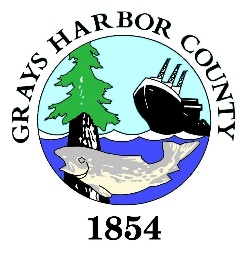 Business Personal Property ListingBusiness Personal Property ListingBusiness Personal Property ListingBusiness Personal Property ListingBusiness Personal Property ListingBusiness Personal Property ListingBusiness Personal Property ListingBusiness Personal Property ListingBusiness Personal Property ListingBusiness Personal Property ListingBusiness Personal Property ListingBusiness Personal Property ListingBusiness Personal Property ListingBusiness Personal Property ListingBusiness Personal Property ListingBusiness Personal Property ListingBusiness Personal Property ListingBusiness Personal Property ListingBusiness Personal Property ListingBusiness Personal Property ListingBusiness Personal Property ListingBusiness Personal Property ListingBusiness Personal Property ListingBusiness Personal Property ListingBusiness Personal Property ListingBusiness Personal Property ListingBusiness Personal Property ListingBusiness Personal Property ListingBusiness Personal Property ListingBusiness Personal Property ListingBusiness Personal Property ListingBusiness Personal Property ListingBusiness Personal Property ListingBusiness Personal Property ListingBusiness Personal Property ListingBusiness Personal Property ListingBusiness Personal Property ListingBusiness Personal Property ListingBusiness Personal Property ListingBusiness Personal Property ListingBusiness Personal Property ListingBusiness Personal Property ListingBusiness Personal Property ListingBusiness Personal Property ListingBusiness Personal Property ListingBusiness Personal Property ListingBusiness Personal Property ListingBusiness Personal Property ListingBusiness Personal Property ListingBusiness Personal Property ListingBusiness Personal Property ListingBusiness Personal Property ListingBusiness Personal Property ListingComplete and return the entire listing by April 30th to avoid a penalty.Complete and return the entire listing by April 30th to avoid a penalty.Complete and return the entire listing by April 30th to avoid a penalty.Complete and return the entire listing by April 30th to avoid a penalty.Complete and return the entire listing by April 30th to avoid a penalty.Complete and return the entire listing by April 30th to avoid a penalty.Complete and return the entire listing by April 30th to avoid a penalty.Complete and return the entire listing by April 30th to avoid a penalty.Complete and return the entire listing by April 30th to avoid a penalty.Complete and return the entire listing by April 30th to avoid a penalty.Complete and return the entire listing by April 30th to avoid a penalty.Complete and return the entire listing by April 30th to avoid a penalty.Complete and return the entire listing by April 30th to avoid a penalty.Complete and return the entire listing by April 30th to avoid a penalty.Complete and return the entire listing by April 30th to avoid a penalty.Complete and return the entire listing by April 30th to avoid a penalty.Complete and return the entire listing by April 30th to avoid a penalty.Complete and return the entire listing by April 30th to avoid a penalty.Complete and return the entire listing by April 30th to avoid a penalty.Complete and return the entire listing by April 30th to avoid a penalty.Complete and return the entire listing by April 30th to avoid a penalty.Complete and return the entire listing by April 30th to avoid a penalty.Complete and return the entire listing by April 30th to avoid a penalty.Complete and return the entire listing by April 30th to avoid a penalty.Complete and return the entire listing by April 30th to avoid a penalty.Complete and return the entire listing by April 30th to avoid a penalty.Complete and return the entire listing by April 30th to avoid a penalty.Complete and return the entire listing by April 30th to avoid a penalty.Complete and return the entire listing by April 30th to avoid a penalty.Complete and return the entire listing by April 30th to avoid a penalty.Complete and return the entire listing by April 30th to avoid a penalty.Complete and return the entire listing by April 30th to avoid a penalty.Complete and return the entire listing by April 30th to avoid a penalty.Complete and return the entire listing by April 30th to avoid a penalty.Complete and return the entire listing by April 30th to avoid a penalty.Complete and return the entire listing by April 30th to avoid a penalty.Complete and return the entire listing by April 30th to avoid a penalty.Complete and return the entire listing by April 30th to avoid a penalty.Complete and return the entire listing by April 30th to avoid a penalty.Complete and return the entire listing by April 30th to avoid a penalty.Complete and return the entire listing by April 30th to avoid a penalty.Complete and return the entire listing by April 30th to avoid a penalty.Complete and return the entire listing by April 30th to avoid a penalty.Complete and return the entire listing by April 30th to avoid a penalty.Complete and return the entire listing by April 30th to avoid a penalty.Complete and return the entire listing by April 30th to avoid a penalty.Complete and return the entire listing by April 30th to avoid a penalty.Complete and return the entire listing by April 30th to avoid a penalty.Complete and return the entire listing by April 30th to avoid a penalty.Complete and return the entire listing by April 30th to avoid a penalty.Complete and return the entire listing by April 30th to avoid a penalty.Complete and return the entire listing by April 30th to avoid a penalty.Complete and return the entire listing by April 30th to avoid a penalty.Complete and return the entire listing by April 30th to avoid a penalty.Additionally, please attach a copy of your IRS Itemized Depreciation Schedule.Additionally, please attach a copy of your IRS Itemized Depreciation Schedule.Additionally, please attach a copy of your IRS Itemized Depreciation Schedule.Additionally, please attach a copy of your IRS Itemized Depreciation Schedule.Additionally, please attach a copy of your IRS Itemized Depreciation Schedule.Additionally, please attach a copy of your IRS Itemized Depreciation Schedule.Additionally, please attach a copy of your IRS Itemized Depreciation Schedule.Additionally, please attach a copy of your IRS Itemized Depreciation Schedule.Additionally, please attach a copy of your IRS Itemized Depreciation Schedule.Additionally, please attach a copy of your IRS Itemized Depreciation Schedule.Additionally, please attach a copy of your IRS Itemized Depreciation Schedule.Additionally, please attach a copy of your IRS Itemized Depreciation Schedule.Additionally, please attach a copy of your IRS Itemized Depreciation Schedule.Additionally, please attach a copy of your IRS Itemized Depreciation Schedule.Additionally, please attach a copy of your IRS Itemized Depreciation Schedule.Additionally, please attach a copy of your IRS Itemized Depreciation Schedule.Additionally, please attach a copy of your IRS Itemized Depreciation Schedule.Additionally, please attach a copy of your IRS Itemized Depreciation Schedule.Additionally, please attach a copy of your IRS Itemized Depreciation Schedule.Additionally, please attach a copy of your IRS Itemized Depreciation Schedule.Additionally, please attach a copy of your IRS Itemized Depreciation Schedule.Additionally, please attach a copy of your IRS Itemized Depreciation Schedule.Additionally, please attach a copy of your IRS Itemized Depreciation Schedule.Additionally, please attach a copy of your IRS Itemized Depreciation Schedule.Additionally, please attach a copy of your IRS Itemized Depreciation Schedule.Additionally, please attach a copy of your IRS Itemized Depreciation Schedule.Additionally, please attach a copy of your IRS Itemized Depreciation Schedule.Additionally, please attach a copy of your IRS Itemized Depreciation Schedule.Additionally, please attach a copy of your IRS Itemized Depreciation Schedule.Additionally, please attach a copy of your IRS Itemized Depreciation Schedule.Additionally, please attach a copy of your IRS Itemized Depreciation Schedule.Additionally, please attach a copy of your IRS Itemized Depreciation Schedule.Additionally, please attach a copy of your IRS Itemized Depreciation Schedule.Additionally, please attach a copy of your IRS Itemized Depreciation Schedule.Additionally, please attach a copy of your IRS Itemized Depreciation Schedule.Additionally, please attach a copy of your IRS Itemized Depreciation Schedule.Additionally, please attach a copy of your IRS Itemized Depreciation Schedule.Additionally, please attach a copy of your IRS Itemized Depreciation Schedule.Additionally, please attach a copy of your IRS Itemized Depreciation Schedule.Additionally, please attach a copy of your IRS Itemized Depreciation Schedule.Additionally, please attach a copy of your IRS Itemized Depreciation Schedule.Additionally, please attach a copy of your IRS Itemized Depreciation Schedule.Additionally, please attach a copy of your IRS Itemized Depreciation Schedule.Additionally, please attach a copy of your IRS Itemized Depreciation Schedule.Additionally, please attach a copy of your IRS Itemized Depreciation Schedule.Additionally, please attach a copy of your IRS Itemized Depreciation Schedule.Additionally, please attach a copy of your IRS Itemized Depreciation Schedule.Additionally, please attach a copy of your IRS Itemized Depreciation Schedule.Additionally, please attach a copy of your IRS Itemized Depreciation Schedule.Additionally, please attach a copy of your IRS Itemized Depreciation Schedule.Additionally, please attach a copy of your IRS Itemized Depreciation Schedule.Additionally, please attach a copy of your IRS Itemized Depreciation Schedule.Additionally, please attach a copy of your IRS Itemized Depreciation Schedule.Additionally, please attach a copy of your IRS Itemized Depreciation Schedule.READ THE GENERAL INFORMATION AND INSTRUCTIONS ON THE FRONT PAGE.READ THE GENERAL INFORMATION AND INSTRUCTIONS ON THE FRONT PAGE.READ THE GENERAL INFORMATION AND INSTRUCTIONS ON THE FRONT PAGE.READ THE GENERAL INFORMATION AND INSTRUCTIONS ON THE FRONT PAGE.READ THE GENERAL INFORMATION AND INSTRUCTIONS ON THE FRONT PAGE.READ THE GENERAL INFORMATION AND INSTRUCTIONS ON THE FRONT PAGE.READ THE GENERAL INFORMATION AND INSTRUCTIONS ON THE FRONT PAGE.READ THE GENERAL INFORMATION AND INSTRUCTIONS ON THE FRONT PAGE.READ THE GENERAL INFORMATION AND INSTRUCTIONS ON THE FRONT PAGE.READ THE GENERAL INFORMATION AND INSTRUCTIONS ON THE FRONT PAGE.READ THE GENERAL INFORMATION AND INSTRUCTIONS ON THE FRONT PAGE.READ THE GENERAL INFORMATION AND INSTRUCTIONS ON THE FRONT PAGE.READ THE GENERAL INFORMATION AND INSTRUCTIONS ON THE FRONT PAGE.READ THE GENERAL INFORMATION AND INSTRUCTIONS ON THE FRONT PAGE.READ THE GENERAL INFORMATION AND INSTRUCTIONS ON THE FRONT PAGE.READ THE GENERAL INFORMATION AND INSTRUCTIONS ON THE FRONT PAGE.READ THE GENERAL INFORMATION AND INSTRUCTIONS ON THE FRONT PAGE.READ THE GENERAL INFORMATION AND INSTRUCTIONS ON THE FRONT PAGE.READ THE GENERAL INFORMATION AND INSTRUCTIONS ON THE FRONT PAGE.READ THE GENERAL INFORMATION AND INSTRUCTIONS ON THE FRONT PAGE.READ THE GENERAL INFORMATION AND INSTRUCTIONS ON THE FRONT PAGE.READ THE GENERAL INFORMATION AND INSTRUCTIONS ON THE FRONT PAGE.READ THE GENERAL INFORMATION AND INSTRUCTIONS ON THE FRONT PAGE.READ THE GENERAL INFORMATION AND INSTRUCTIONS ON THE FRONT PAGE.READ THE GENERAL INFORMATION AND INSTRUCTIONS ON THE FRONT PAGE.READ THE GENERAL INFORMATION AND INSTRUCTIONS ON THE FRONT PAGE.READ THE GENERAL INFORMATION AND INSTRUCTIONS ON THE FRONT PAGE.READ THE GENERAL INFORMATION AND INSTRUCTIONS ON THE FRONT PAGE.READ THE GENERAL INFORMATION AND INSTRUCTIONS ON THE FRONT PAGE.READ THE GENERAL INFORMATION AND INSTRUCTIONS ON THE FRONT PAGE.READ THE GENERAL INFORMATION AND INSTRUCTIONS ON THE FRONT PAGE.READ THE GENERAL INFORMATION AND INSTRUCTIONS ON THE FRONT PAGE.READ THE GENERAL INFORMATION AND INSTRUCTIONS ON THE FRONT PAGE.READ THE GENERAL INFORMATION AND INSTRUCTIONS ON THE FRONT PAGE.READ THE GENERAL INFORMATION AND INSTRUCTIONS ON THE FRONT PAGE.READ THE GENERAL INFORMATION AND INSTRUCTIONS ON THE FRONT PAGE.READ THE GENERAL INFORMATION AND INSTRUCTIONS ON THE FRONT PAGE.READ THE GENERAL INFORMATION AND INSTRUCTIONS ON THE FRONT PAGE.READ THE GENERAL INFORMATION AND INSTRUCTIONS ON THE FRONT PAGE.READ THE GENERAL INFORMATION AND INSTRUCTIONS ON THE FRONT PAGE.READ THE GENERAL INFORMATION AND INSTRUCTIONS ON THE FRONT PAGE.READ THE GENERAL INFORMATION AND INSTRUCTIONS ON THE FRONT PAGE.READ THE GENERAL INFORMATION AND INSTRUCTIONS ON THE FRONT PAGE.READ THE GENERAL INFORMATION AND INSTRUCTIONS ON THE FRONT PAGE.READ THE GENERAL INFORMATION AND INSTRUCTIONS ON THE FRONT PAGE.READ THE GENERAL INFORMATION AND INSTRUCTIONS ON THE FRONT PAGE.READ THE GENERAL INFORMATION AND INSTRUCTIONS ON THE FRONT PAGE.READ THE GENERAL INFORMATION AND INSTRUCTIONS ON THE FRONT PAGE.READ THE GENERAL INFORMATION AND INSTRUCTIONS ON THE FRONT PAGE.READ THE GENERAL INFORMATION AND INSTRUCTIONS ON THE FRONT PAGE.READ THE GENERAL INFORMATION AND INSTRUCTIONS ON THE FRONT PAGE.READ THE GENERAL INFORMATION AND INSTRUCTIONS ON THE FRONT PAGE.READ THE GENERAL INFORMATION AND INSTRUCTIONS ON THE FRONT PAGE.READ THE GENERAL INFORMATION AND INSTRUCTIONS ON THE FRONT PAGE.1. Business Contact Information:  1. Business Contact Information:  1. Business Contact Information:  1. Business Contact Information:  1. Business Contact Information:  1. Business Contact Information:  1. Business Contact Information:  1. Business Contact Information:  1. Business Contact Information:  1. Business Contact Information:  1. Business Contact Information:  1. Business Contact Information:  1. Business Contact Information:  1. Business Contact Information:  1. Business Contact Information:  1. Business Contact Information:  1. Business Contact Information:  1. Business Contact Information:  1. Business Contact Information:  1. Business Contact Information:  1. Business Contact Information:  1. Business Contact Information:  1. Business Contact Information:  1. Business Contact Information:  1. Business Contact Information:  1. Business Contact Information:  1. Business Contact Information:  1. Business Contact Information:  1. Business Contact Information:  1. Business Contact Information:  1. Business Contact Information:  1. Business Contact Information:  1. Business Contact Information:  1. Business Contact Information:  1. Business Contact Information:  1. Business Contact Information:  1. Business Contact Information:  1. Business Contact Information:  1. Business Contact Information:  1. Business Contact Information:  1. Business Contact Information:  1. Business Contact Information:  1. Business Contact Information:  1. Business Contact Information:  1. Business Contact Information:  1. Business Contact Information:  1. Business Contact Information:  1. Business Contact Information:  1. Business Contact Information:  1. Business Contact Information:  1. Business Contact Information:  1. Business Contact Information:  1. Business Contact Information:  1. Business Contact Information:  1. Business Contact Information:  1. Business Contact Information:  1. Business Contact Information:  1. Business Contact Information:  Business Name:Business Name:Business Name:Business Name:Business Name:Business Name:Business Name:Business Name:Business Name:Attention:Attention:Attention:Attention:Attention:Attention:Attention:Attention:Attention:Mailing Address:Mailing Address:Mailing Address:Mailing Address:Mailing Address:Mailing Address:Mailing Address:Mailing Address:Mailing Address:City, State, ZipCity, State, ZipCity, State, ZipCity, State, ZipCity, State, ZipCity, State, ZipCity, State, ZipCity, State, ZipCity, State, ZipPhysical Location:Physical Location:Physical Location:Physical Location:Physical Location:Physical Location:Physical Location:Physical Location:Physical Location:City:City:City:City:City:City:City:City:City:Phone:Phone:Phone:Phone:Phone:Phone:Phone:Phone:Phone:Business/Owner E-mail:Business/Owner E-mail:Business/Owner E-mail:Business/Owner E-mail:Business/Owner E-mail:Business/Owner E-mail:Business/Owner E-mail:Business/Owner E-mail:Business/Owner E-mail:2. Head of Family Exemption: 2. Head of Family Exemption: 2. Head of Family Exemption: 2. Head of Family Exemption: 2. Head of Family Exemption: 2. Head of Family Exemption: 2. Head of Family Exemption: 2. Head of Family Exemption: 2. Head of Family Exemption: 2. Head of Family Exemption: 2. Head of Family Exemption: 2. Head of Family Exemption: 2. Head of Family Exemption: 2. Head of Family Exemption: 2. Head of Family Exemption: 2. Head of Family Exemption: 2. Head of Family Exemption: 2. Head of Family Exemption: 2. Head of Family Exemption: 2. Head of Family Exemption: 2. Head of Family Exemption: 2. Head of Family Exemption: 2. Head of Family Exemption: 2. Head of Family Exemption: 2. Head of Family Exemption: 2. Head of Family Exemption: 2. Head of Family Exemption: 2. Head of Family Exemption: 2. Head of Family Exemption: 2. Head of Family Exemption: 2. Head of Family Exemption: 2. Head of Family Exemption: 2. Head of Family Exemption: 2. Head of Family Exemption: 2. Head of Family Exemption: 2. Head of Family Exemption: 2. Head of Family Exemption: 2. Head of Family Exemption: 2. Head of Family Exemption: 2. Head of Family Exemption: 2. Head of Family Exemption: 2. Head of Family Exemption: 2. Head of Family Exemption: 2. Head of Family Exemption: 2. Head of Family Exemption: 2. Head of Family Exemption: 2. Head of Family Exemption: 2. Head of Family Exemption: 2. Head of Family Exemption: 2. Head of Family Exemption: 2. Head of Family Exemption: 2. Head of Family Exemption: 2. Head of Family Exemption: 2. Head of Family Exemption: 2. Head of Family Exemption: 2. Head of Family Exemption: 2. Head of Family Exemption: 2. Head of Family Exemption: Corporation (Not eligible for the Head of Household Exemption, please proceed to box 3).Corporation (Not eligible for the Head of Household Exemption, please proceed to box 3).Corporation (Not eligible for the Head of Household Exemption, please proceed to box 3).Corporation (Not eligible for the Head of Household Exemption, please proceed to box 3).Corporation (Not eligible for the Head of Household Exemption, please proceed to box 3).Corporation (Not eligible for the Head of Household Exemption, please proceed to box 3).Corporation (Not eligible for the Head of Household Exemption, please proceed to box 3).Corporation (Not eligible for the Head of Household Exemption, please proceed to box 3).Corporation (Not eligible for the Head of Household Exemption, please proceed to box 3).Corporation (Not eligible for the Head of Household Exemption, please proceed to box 3).Corporation (Not eligible for the Head of Household Exemption, please proceed to box 3).Corporation (Not eligible for the Head of Household Exemption, please proceed to box 3).Corporation (Not eligible for the Head of Household Exemption, please proceed to box 3).Corporation (Not eligible for the Head of Household Exemption, please proceed to box 3).Corporation (Not eligible for the Head of Household Exemption, please proceed to box 3).Corporation (Not eligible for the Head of Household Exemption, please proceed to box 3).Corporation (Not eligible for the Head of Household Exemption, please proceed to box 3).Corporation (Not eligible for the Head of Household Exemption, please proceed to box 3).Corporation (Not eligible for the Head of Household Exemption, please proceed to box 3).Corporation (Not eligible for the Head of Household Exemption, please proceed to box 3).Corporation (Not eligible for the Head of Household Exemption, please proceed to box 3).Corporation (Not eligible for the Head of Household Exemption, please proceed to box 3).Corporation (Not eligible for the Head of Household Exemption, please proceed to box 3).Corporation (Not eligible for the Head of Household Exemption, please proceed to box 3).Corporation (Not eligible for the Head of Household Exemption, please proceed to box 3).Corporation (Not eligible for the Head of Household Exemption, please proceed to box 3).Corporation (Not eligible for the Head of Household Exemption, please proceed to box 3).Corporation (Not eligible for the Head of Household Exemption, please proceed to box 3).Corporation (Not eligible for the Head of Household Exemption, please proceed to box 3).Corporation (Not eligible for the Head of Household Exemption, please proceed to box 3).Corporation (Not eligible for the Head of Household Exemption, please proceed to box 3).Corporation (Not eligible for the Head of Household Exemption, please proceed to box 3).Corporation (Not eligible for the Head of Household Exemption, please proceed to box 3).Corporation (Not eligible for the Head of Household Exemption, please proceed to box 3).Corporation (Not eligible for the Head of Household Exemption, please proceed to box 3).Corporation (Not eligible for the Head of Household Exemption, please proceed to box 3).Corporation (Not eligible for the Head of Household Exemption, please proceed to box 3).Corporation (Not eligible for the Head of Household Exemption, please proceed to box 3).Corporation (Not eligible for the Head of Household Exemption, please proceed to box 3).Corporation (Not eligible for the Head of Household Exemption, please proceed to box 3).Corporation (Not eligible for the Head of Household Exemption, please proceed to box 3).Corporation (Not eligible for the Head of Household Exemption, please proceed to box 3).Corporation (Not eligible for the Head of Household Exemption, please proceed to box 3).Corporation (Not eligible for the Head of Household Exemption, please proceed to box 3).Corporation (Not eligible for the Head of Household Exemption, please proceed to box 3).Corporation (Not eligible for the Head of Household Exemption, please proceed to box 3).Corporation (Not eligible for the Head of Household Exemption, please proceed to box 3).Corporation (Not eligible for the Head of Household Exemption, please proceed to box 3).Corporation (Not eligible for the Head of Household Exemption, please proceed to box 3).Corporation (Not eligible for the Head of Household Exemption, please proceed to box 3).Corporation (Not eligible for the Head of Household Exemption, please proceed to box 3).Corporation (Not eligible for the Head of Household Exemption, please proceed to box 3).Corporation (Not eligible for the Head of Household Exemption, please proceed to box 3).Corporation (Not eligible for the Head of Household Exemption, please proceed to box 3).Corporation (Not eligible for the Head of Household Exemption, please proceed to box 3).Corporation (Not eligible for the Head of Household Exemption, please proceed to box 3).LLC/Limited Liability Corp. (Not eligible for the Head of Household Exemption, please proceed to box 3).LLC/Limited Liability Corp. (Not eligible for the Head of Household Exemption, please proceed to box 3).LLC/Limited Liability Corp. (Not eligible for the Head of Household Exemption, please proceed to box 3).LLC/Limited Liability Corp. (Not eligible for the Head of Household Exemption, please proceed to box 3).LLC/Limited Liability Corp. (Not eligible for the Head of Household Exemption, please proceed to box 3).LLC/Limited Liability Corp. (Not eligible for the Head of Household Exemption, please proceed to box 3).LLC/Limited Liability Corp. (Not eligible for the Head of Household Exemption, please proceed to box 3).LLC/Limited Liability Corp. (Not eligible for the Head of Household Exemption, please proceed to box 3).LLC/Limited Liability Corp. (Not eligible for the Head of Household Exemption, please proceed to box 3).LLC/Limited Liability Corp. (Not eligible for the Head of Household Exemption, please proceed to box 3).LLC/Limited Liability Corp. (Not eligible for the Head of Household Exemption, please proceed to box 3).LLC/Limited Liability Corp. (Not eligible for the Head of Household Exemption, please proceed to box 3).LLC/Limited Liability Corp. (Not eligible for the Head of Household Exemption, please proceed to box 3).LLC/Limited Liability Corp. (Not eligible for the Head of Household Exemption, please proceed to box 3).LLC/Limited Liability Corp. (Not eligible for the Head of Household Exemption, please proceed to box 3).LLC/Limited Liability Corp. (Not eligible for the Head of Household Exemption, please proceed to box 3).LLC/Limited Liability Corp. (Not eligible for the Head of Household Exemption, please proceed to box 3).LLC/Limited Liability Corp. (Not eligible for the Head of Household Exemption, please proceed to box 3).LLC/Limited Liability Corp. (Not eligible for the Head of Household Exemption, please proceed to box 3).LLC/Limited Liability Corp. (Not eligible for the Head of Household Exemption, please proceed to box 3).LLC/Limited Liability Corp. (Not eligible for the Head of Household Exemption, please proceed to box 3).LLC/Limited Liability Corp. (Not eligible for the Head of Household Exemption, please proceed to box 3).LLC/Limited Liability Corp. (Not eligible for the Head of Household Exemption, please proceed to box 3).LLC/Limited Liability Corp. (Not eligible for the Head of Household Exemption, please proceed to box 3).LLC/Limited Liability Corp. (Not eligible for the Head of Household Exemption, please proceed to box 3).LLC/Limited Liability Corp. (Not eligible for the Head of Household Exemption, please proceed to box 3).LLC/Limited Liability Corp. (Not eligible for the Head of Household Exemption, please proceed to box 3).LLC/Limited Liability Corp. (Not eligible for the Head of Household Exemption, please proceed to box 3).LLC/Limited Liability Corp. (Not eligible for the Head of Household Exemption, please proceed to box 3).LLC/Limited Liability Corp. (Not eligible for the Head of Household Exemption, please proceed to box 3).LLC/Limited Liability Corp. (Not eligible for the Head of Household Exemption, please proceed to box 3).LLC/Limited Liability Corp. (Not eligible for the Head of Household Exemption, please proceed to box 3).LLC/Limited Liability Corp. (Not eligible for the Head of Household Exemption, please proceed to box 3).LLC/Limited Liability Corp. (Not eligible for the Head of Household Exemption, please proceed to box 3).LLC/Limited Liability Corp. (Not eligible for the Head of Household Exemption, please proceed to box 3).LLC/Limited Liability Corp. (Not eligible for the Head of Household Exemption, please proceed to box 3).LLC/Limited Liability Corp. (Not eligible for the Head of Household Exemption, please proceed to box 3).LLC/Limited Liability Corp. (Not eligible for the Head of Household Exemption, please proceed to box 3).LLC/Limited Liability Corp. (Not eligible for the Head of Household Exemption, please proceed to box 3).LLC/Limited Liability Corp. (Not eligible for the Head of Household Exemption, please proceed to box 3).LLC/Limited Liability Corp. (Not eligible for the Head of Household Exemption, please proceed to box 3).LLC/Limited Liability Corp. (Not eligible for the Head of Household Exemption, please proceed to box 3).LLC/Limited Liability Corp. (Not eligible for the Head of Household Exemption, please proceed to box 3).LLC/Limited Liability Corp. (Not eligible for the Head of Household Exemption, please proceed to box 3).LLC/Limited Liability Corp. (Not eligible for the Head of Household Exemption, please proceed to box 3).LLC/Limited Liability Corp. (Not eligible for the Head of Household Exemption, please proceed to box 3).LLC/Limited Liability Corp. (Not eligible for the Head of Household Exemption, please proceed to box 3).LLC/Limited Liability Corp. (Not eligible for the Head of Household Exemption, please proceed to box 3).LLC/Limited Liability Corp. (Not eligible for the Head of Household Exemption, please proceed to box 3).LLC/Limited Liability Corp. (Not eligible for the Head of Household Exemption, please proceed to box 3).LLC/Limited Liability Corp. (Not eligible for the Head of Household Exemption, please proceed to box 3).LLC/Limited Liability Corp. (Not eligible for the Head of Household Exemption, please proceed to box 3).LLC/Limited Liability Corp. (Not eligible for the Head of Household Exemption, please proceed to box 3).LLC/Limited Liability Corp. (Not eligible for the Head of Household Exemption, please proceed to box 3).LLC/Limited Liability Corp. (Not eligible for the Head of Household Exemption, please proceed to box 3).LLC/Limited Liability Corp. (Not eligible for the Head of Household Exemption, please proceed to box 3).Partnership (Not eligible for the Head of Household Exemption, please proceed to box 3).Partnership (Not eligible for the Head of Household Exemption, please proceed to box 3).Partnership (Not eligible for the Head of Household Exemption, please proceed to box 3).Partnership (Not eligible for the Head of Household Exemption, please proceed to box 3).Partnership (Not eligible for the Head of Household Exemption, please proceed to box 3).Partnership (Not eligible for the Head of Household Exemption, please proceed to box 3).Partnership (Not eligible for the Head of Household Exemption, please proceed to box 3).Partnership (Not eligible for the Head of Household Exemption, please proceed to box 3).Partnership (Not eligible for the Head of Household Exemption, please proceed to box 3).Partnership (Not eligible for the Head of Household Exemption, please proceed to box 3).Partnership (Not eligible for the Head of Household Exemption, please proceed to box 3).Partnership (Not eligible for the Head of Household Exemption, please proceed to box 3).Partnership (Not eligible for the Head of Household Exemption, please proceed to box 3).Partnership (Not eligible for the Head of Household Exemption, please proceed to box 3).Partnership (Not eligible for the Head of Household Exemption, please proceed to box 3).Partnership (Not eligible for the Head of Household Exemption, please proceed to box 3).Partnership (Not eligible for the Head of Household Exemption, please proceed to box 3).Partnership (Not eligible for the Head of Household Exemption, please proceed to box 3).Partnership (Not eligible for the Head of Household Exemption, please proceed to box 3).Partnership (Not eligible for the Head of Household Exemption, please proceed to box 3).Partnership (Not eligible for the Head of Household Exemption, please proceed to box 3).Partnership (Not eligible for the Head of Household Exemption, please proceed to box 3).Partnership (Not eligible for the Head of Household Exemption, please proceed to box 3).Partnership (Not eligible for the Head of Household Exemption, please proceed to box 3).Partnership (Not eligible for the Head of Household Exemption, please proceed to box 3).Partnership (Not eligible for the Head of Household Exemption, please proceed to box 3).Partnership (Not eligible for the Head of Household Exemption, please proceed to box 3).Partnership (Not eligible for the Head of Household Exemption, please proceed to box 3).Partnership (Not eligible for the Head of Household Exemption, please proceed to box 3).Partnership (Not eligible for the Head of Household Exemption, please proceed to box 3).Partnership (Not eligible for the Head of Household Exemption, please proceed to box 3).Partnership (Not eligible for the Head of Household Exemption, please proceed to box 3).Partnership (Not eligible for the Head of Household Exemption, please proceed to box 3).Partnership (Not eligible for the Head of Household Exemption, please proceed to box 3).Partnership (Not eligible for the Head of Household Exemption, please proceed to box 3).Partnership (Not eligible for the Head of Household Exemption, please proceed to box 3).Partnership (Not eligible for the Head of Household Exemption, please proceed to box 3).Partnership (Not eligible for the Head of Household Exemption, please proceed to box 3).Partnership (Not eligible for the Head of Household Exemption, please proceed to box 3).Partnership (Not eligible for the Head of Household Exemption, please proceed to box 3).Partnership (Not eligible for the Head of Household Exemption, please proceed to box 3).Partnership (Not eligible for the Head of Household Exemption, please proceed to box 3).Partnership (Not eligible for the Head of Household Exemption, please proceed to box 3).Partnership (Not eligible for the Head of Household Exemption, please proceed to box 3).Partnership (Not eligible for the Head of Household Exemption, please proceed to box 3).Partnership (Not eligible for the Head of Household Exemption, please proceed to box 3).Partnership (Not eligible for the Head of Household Exemption, please proceed to box 3).Partnership (Not eligible for the Head of Household Exemption, please proceed to box 3).Partnership (Not eligible for the Head of Household Exemption, please proceed to box 3).Partnership (Not eligible for the Head of Household Exemption, please proceed to box 3).Partnership (Not eligible for the Head of Household Exemption, please proceed to box 3).Partnership (Not eligible for the Head of Household Exemption, please proceed to box 3).Partnership (Not eligible for the Head of Household Exemption, please proceed to box 3).Partnership (Not eligible for the Head of Household Exemption, please proceed to box 3).Partnership (Not eligible for the Head of Household Exemption, please proceed to box 3).Partnership (Not eligible for the Head of Household Exemption, please proceed to box 3).Sole Proprietorship (Please complete section 2A).Sole Proprietorship (Please complete section 2A).Sole Proprietorship (Please complete section 2A).Sole Proprietorship (Please complete section 2A).Sole Proprietorship (Please complete section 2A).Sole Proprietorship (Please complete section 2A).Sole Proprietorship (Please complete section 2A).Sole Proprietorship (Please complete section 2A).Sole Proprietorship (Please complete section 2A).Sole Proprietorship (Please complete section 2A).Sole Proprietorship (Please complete section 2A).Sole Proprietorship (Please complete section 2A).Sole Proprietorship (Please complete section 2A).Sole Proprietorship (Please complete section 2A).Sole Proprietorship (Please complete section 2A).Sole Proprietorship (Please complete section 2A).Sole Proprietorship (Please complete section 2A).Sole Proprietorship (Please complete section 2A).Sole Proprietorship (Please complete section 2A).Sole Proprietorship (Please complete section 2A).Sole Proprietorship (Please complete section 2A).Sole Proprietorship (Please complete section 2A).Sole Proprietorship (Please complete section 2A).Sole Proprietorship (Please complete section 2A).Sole Proprietorship (Please complete section 2A).Sole Proprietorship (Please complete section 2A).Sole Proprietorship (Please complete section 2A).Sole Proprietorship (Please complete section 2A).Sole Proprietorship (Please complete section 2A).Sole Proprietorship (Please complete section 2A).Sole Proprietorship (Please complete section 2A).Sole Proprietorship (Please complete section 2A).Sole Proprietorship (Please complete section 2A).Sole Proprietorship (Please complete section 2A).Sole Proprietorship (Please complete section 2A).Sole Proprietorship (Please complete section 2A).Sole Proprietorship (Please complete section 2A).Sole Proprietorship (Please complete section 2A).Sole Proprietorship (Please complete section 2A).Sole Proprietorship (Please complete section 2A).Sole Proprietorship (Please complete section 2A).Sole Proprietorship (Please complete section 2A).Sole Proprietorship (Please complete section 2A).Sole Proprietorship (Please complete section 2A).Sole Proprietorship (Please complete section 2A).Sole Proprietorship (Please complete section 2A).Sole Proprietorship (Please complete section 2A).Sole Proprietorship (Please complete section 2A).Sole Proprietorship (Please complete section 2A).Sole Proprietorship (Please complete section 2A).Sole Proprietorship (Please complete section 2A).Sole Proprietorship (Please complete section 2A).Sole Proprietorship (Please complete section 2A).Sole Proprietorship (Please complete section 2A).Sole Proprietorship (Please complete section 2A).Sole Proprietorship (Please complete section 2A).Other (Explain)Other (Explain)Other (Explain)Other (Explain)2a. Qualifications for the Head of Family Exemption:  2a. Qualifications for the Head of Family Exemption:  2a. Qualifications for the Head of Family Exemption:  2a. Qualifications for the Head of Family Exemption:  2a. Qualifications for the Head of Family Exemption:  2a. Qualifications for the Head of Family Exemption:  2a. Qualifications for the Head of Family Exemption:  2a. Qualifications for the Head of Family Exemption:  2a. Qualifications for the Head of Family Exemption:  2a. Qualifications for the Head of Family Exemption:  2a. Qualifications for the Head of Family Exemption:  2a. Qualifications for the Head of Family Exemption:  2a. Qualifications for the Head of Family Exemption:  2a. Qualifications for the Head of Family Exemption:  2a. Qualifications for the Head of Family Exemption:  2a. Qualifications for the Head of Family Exemption:  2a. Qualifications for the Head of Family Exemption:  2a. Qualifications for the Head of Family Exemption:  2a. Qualifications for the Head of Family Exemption:  2a. Qualifications for the Head of Family Exemption:  2a. Qualifications for the Head of Family Exemption:  2a. Qualifications for the Head of Family Exemption:  2a. Qualifications for the Head of Family Exemption:  2a. Qualifications for the Head of Family Exemption:  2a. Qualifications for the Head of Family Exemption:  2a. Qualifications for the Head of Family Exemption:  2a. Qualifications for the Head of Family Exemption:  2a. Qualifications for the Head of Family Exemption:  2a. Qualifications for the Head of Family Exemption:  2a. Qualifications for the Head of Family Exemption:  2a. Qualifications for the Head of Family Exemption:  2a. Qualifications for the Head of Family Exemption:  2a. Qualifications for the Head of Family Exemption:  2a. Qualifications for the Head of Family Exemption:  2a. Qualifications for the Head of Family Exemption:  2a. Qualifications for the Head of Family Exemption:  2a. Qualifications for the Head of Family Exemption:  2a. Qualifications for the Head of Family Exemption:  2a. Qualifications for the Head of Family Exemption:  2a. Qualifications for the Head of Family Exemption:  2a. Qualifications for the Head of Family Exemption:  2a. Qualifications for the Head of Family Exemption:  2a. Qualifications for the Head of Family Exemption:  2a. Qualifications for the Head of Family Exemption:  2a. Qualifications for the Head of Family Exemption:  2a. Qualifications for the Head of Family Exemption:  2a. Qualifications for the Head of Family Exemption:  2a. Qualifications for the Head of Family Exemption:  2a. Qualifications for the Head of Family Exemption:  2a. Qualifications for the Head of Family Exemption:  2a. Qualifications for the Head of Family Exemption:  2a. Qualifications for the Head of Family Exemption:  2a. Qualifications for the Head of Family Exemption:  2a. Qualifications for the Head of Family Exemption:  2a. Qualifications for the Head of Family Exemption:  2a. Qualifications for the Head of Family Exemption:  2a. Qualifications for the Head of Family Exemption:  2a. Qualifications for the Head of Family Exemption:  The exemption for the head of family applies only to individuals (i.e. natural persons); it does not apply to artificial entities such as corporations, limited liability companies, or partnerships.  The “head of a family” includes the following residents of the state of Washington: The exemption for the head of family applies only to individuals (i.e. natural persons); it does not apply to artificial entities such as corporations, limited liability companies, or partnerships.  The “head of a family” includes the following residents of the state of Washington: The exemption for the head of family applies only to individuals (i.e. natural persons); it does not apply to artificial entities such as corporations, limited liability companies, or partnerships.  The “head of a family” includes the following residents of the state of Washington: The exemption for the head of family applies only to individuals (i.e. natural persons); it does not apply to artificial entities such as corporations, limited liability companies, or partnerships.  The “head of a family” includes the following residents of the state of Washington: The exemption for the head of family applies only to individuals (i.e. natural persons); it does not apply to artificial entities such as corporations, limited liability companies, or partnerships.  The “head of a family” includes the following residents of the state of Washington: The exemption for the head of family applies only to individuals (i.e. natural persons); it does not apply to artificial entities such as corporations, limited liability companies, or partnerships.  The “head of a family” includes the following residents of the state of Washington: The exemption for the head of family applies only to individuals (i.e. natural persons); it does not apply to artificial entities such as corporations, limited liability companies, or partnerships.  The “head of a family” includes the following residents of the state of Washington: The exemption for the head of family applies only to individuals (i.e. natural persons); it does not apply to artificial entities such as corporations, limited liability companies, or partnerships.  The “head of a family” includes the following residents of the state of Washington: The exemption for the head of family applies only to individuals (i.e. natural persons); it does not apply to artificial entities such as corporations, limited liability companies, or partnerships.  The “head of a family” includes the following residents of the state of Washington: The exemption for the head of family applies only to individuals (i.e. natural persons); it does not apply to artificial entities such as corporations, limited liability companies, or partnerships.  The “head of a family” includes the following residents of the state of Washington: The exemption for the head of family applies only to individuals (i.e. natural persons); it does not apply to artificial entities such as corporations, limited liability companies, or partnerships.  The “head of a family” includes the following residents of the state of Washington: The exemption for the head of family applies only to individuals (i.e. natural persons); it does not apply to artificial entities such as corporations, limited liability companies, or partnerships.  The “head of a family” includes the following residents of the state of Washington: The exemption for the head of family applies only to individuals (i.e. natural persons); it does not apply to artificial entities such as corporations, limited liability companies, or partnerships.  The “head of a family” includes the following residents of the state of Washington: The exemption for the head of family applies only to individuals (i.e. natural persons); it does not apply to artificial entities such as corporations, limited liability companies, or partnerships.  The “head of a family” includes the following residents of the state of Washington: The exemption for the head of family applies only to individuals (i.e. natural persons); it does not apply to artificial entities such as corporations, limited liability companies, or partnerships.  The “head of a family” includes the following residents of the state of Washington: The exemption for the head of family applies only to individuals (i.e. natural persons); it does not apply to artificial entities such as corporations, limited liability companies, or partnerships.  The “head of a family” includes the following residents of the state of Washington: The exemption for the head of family applies only to individuals (i.e. natural persons); it does not apply to artificial entities such as corporations, limited liability companies, or partnerships.  The “head of a family” includes the following residents of the state of Washington: The exemption for the head of family applies only to individuals (i.e. natural persons); it does not apply to artificial entities such as corporations, limited liability companies, or partnerships.  The “head of a family” includes the following residents of the state of Washington: The exemption for the head of family applies only to individuals (i.e. natural persons); it does not apply to artificial entities such as corporations, limited liability companies, or partnerships.  The “head of a family” includes the following residents of the state of Washington: The exemption for the head of family applies only to individuals (i.e. natural persons); it does not apply to artificial entities such as corporations, limited liability companies, or partnerships.  The “head of a family” includes the following residents of the state of Washington: The exemption for the head of family applies only to individuals (i.e. natural persons); it does not apply to artificial entities such as corporations, limited liability companies, or partnerships.  The “head of a family” includes the following residents of the state of Washington: The exemption for the head of family applies only to individuals (i.e. natural persons); it does not apply to artificial entities such as corporations, limited liability companies, or partnerships.  The “head of a family” includes the following residents of the state of Washington: The exemption for the head of family applies only to individuals (i.e. natural persons); it does not apply to artificial entities such as corporations, limited liability companies, or partnerships.  The “head of a family” includes the following residents of the state of Washington: The exemption for the head of family applies only to individuals (i.e. natural persons); it does not apply to artificial entities such as corporations, limited liability companies, or partnerships.  The “head of a family” includes the following residents of the state of Washington: The exemption for the head of family applies only to individuals (i.e. natural persons); it does not apply to artificial entities such as corporations, limited liability companies, or partnerships.  The “head of a family” includes the following residents of the state of Washington: The exemption for the head of family applies only to individuals (i.e. natural persons); it does not apply to artificial entities such as corporations, limited liability companies, or partnerships.  The “head of a family” includes the following residents of the state of Washington: The exemption for the head of family applies only to individuals (i.e. natural persons); it does not apply to artificial entities such as corporations, limited liability companies, or partnerships.  The “head of a family” includes the following residents of the state of Washington: The exemption for the head of family applies only to individuals (i.e. natural persons); it does not apply to artificial entities such as corporations, limited liability companies, or partnerships.  The “head of a family” includes the following residents of the state of Washington: The exemption for the head of family applies only to individuals (i.e. natural persons); it does not apply to artificial entities such as corporations, limited liability companies, or partnerships.  The “head of a family” includes the following residents of the state of Washington: The exemption for the head of family applies only to individuals (i.e. natural persons); it does not apply to artificial entities such as corporations, limited liability companies, or partnerships.  The “head of a family” includes the following residents of the state of Washington: The exemption for the head of family applies only to individuals (i.e. natural persons); it does not apply to artificial entities such as corporations, limited liability companies, or partnerships.  The “head of a family” includes the following residents of the state of Washington: The exemption for the head of family applies only to individuals (i.e. natural persons); it does not apply to artificial entities such as corporations, limited liability companies, or partnerships.  The “head of a family” includes the following residents of the state of Washington: The exemption for the head of family applies only to individuals (i.e. natural persons); it does not apply to artificial entities such as corporations, limited liability companies, or partnerships.  The “head of a family” includes the following residents of the state of Washington: The exemption for the head of family applies only to individuals (i.e. natural persons); it does not apply to artificial entities such as corporations, limited liability companies, or partnerships.  The “head of a family” includes the following residents of the state of Washington: The exemption for the head of family applies only to individuals (i.e. natural persons); it does not apply to artificial entities such as corporations, limited liability companies, or partnerships.  The “head of a family” includes the following residents of the state of Washington: The exemption for the head of family applies only to individuals (i.e. natural persons); it does not apply to artificial entities such as corporations, limited liability companies, or partnerships.  The “head of a family” includes the following residents of the state of Washington: The exemption for the head of family applies only to individuals (i.e. natural persons); it does not apply to artificial entities such as corporations, limited liability companies, or partnerships.  The “head of a family” includes the following residents of the state of Washington: The exemption for the head of family applies only to individuals (i.e. natural persons); it does not apply to artificial entities such as corporations, limited liability companies, or partnerships.  The “head of a family” includes the following residents of the state of Washington: The exemption for the head of family applies only to individuals (i.e. natural persons); it does not apply to artificial entities such as corporations, limited liability companies, or partnerships.  The “head of a family” includes the following residents of the state of Washington: The exemption for the head of family applies only to individuals (i.e. natural persons); it does not apply to artificial entities such as corporations, limited liability companies, or partnerships.  The “head of a family” includes the following residents of the state of Washington: The exemption for the head of family applies only to individuals (i.e. natural persons); it does not apply to artificial entities such as corporations, limited liability companies, or partnerships.  The “head of a family” includes the following residents of the state of Washington: The exemption for the head of family applies only to individuals (i.e. natural persons); it does not apply to artificial entities such as corporations, limited liability companies, or partnerships.  The “head of a family” includes the following residents of the state of Washington: The exemption for the head of family applies only to individuals (i.e. natural persons); it does not apply to artificial entities such as corporations, limited liability companies, or partnerships.  The “head of a family” includes the following residents of the state of Washington: The exemption for the head of family applies only to individuals (i.e. natural persons); it does not apply to artificial entities such as corporations, limited liability companies, or partnerships.  The “head of a family” includes the following residents of the state of Washington: The exemption for the head of family applies only to individuals (i.e. natural persons); it does not apply to artificial entities such as corporations, limited liability companies, or partnerships.  The “head of a family” includes the following residents of the state of Washington: The exemption for the head of family applies only to individuals (i.e. natural persons); it does not apply to artificial entities such as corporations, limited liability companies, or partnerships.  The “head of a family” includes the following residents of the state of Washington: The exemption for the head of family applies only to individuals (i.e. natural persons); it does not apply to artificial entities such as corporations, limited liability companies, or partnerships.  The “head of a family” includes the following residents of the state of Washington: The exemption for the head of family applies only to individuals (i.e. natural persons); it does not apply to artificial entities such as corporations, limited liability companies, or partnerships.  The “head of a family” includes the following residents of the state of Washington: The exemption for the head of family applies only to individuals (i.e. natural persons); it does not apply to artificial entities such as corporations, limited liability companies, or partnerships.  The “head of a family” includes the following residents of the state of Washington: The exemption for the head of family applies only to individuals (i.e. natural persons); it does not apply to artificial entities such as corporations, limited liability companies, or partnerships.  The “head of a family” includes the following residents of the state of Washington: The exemption for the head of family applies only to individuals (i.e. natural persons); it does not apply to artificial entities such as corporations, limited liability companies, or partnerships.  The “head of a family” includes the following residents of the state of Washington: The exemption for the head of family applies only to individuals (i.e. natural persons); it does not apply to artificial entities such as corporations, limited liability companies, or partnerships.  The “head of a family” includes the following residents of the state of Washington: The exemption for the head of family applies only to individuals (i.e. natural persons); it does not apply to artificial entities such as corporations, limited liability companies, or partnerships.  The “head of a family” includes the following residents of the state of Washington: The exemption for the head of family applies only to individuals (i.e. natural persons); it does not apply to artificial entities such as corporations, limited liability companies, or partnerships.  The “head of a family” includes the following residents of the state of Washington: The exemption for the head of family applies only to individuals (i.e. natural persons); it does not apply to artificial entities such as corporations, limited liability companies, or partnerships.  The “head of a family” includes the following residents of the state of Washington: The exemption for the head of family applies only to individuals (i.e. natural persons); it does not apply to artificial entities such as corporations, limited liability companies, or partnerships.  The “head of a family” includes the following residents of the state of Washington: The exemption for the head of family applies only to individuals (i.e. natural persons); it does not apply to artificial entities such as corporations, limited liability companies, or partnerships.  The “head of a family” includes the following residents of the state of Washington: The exemption for the head of family applies only to individuals (i.e. natural persons); it does not apply to artificial entities such as corporations, limited liability companies, or partnerships.  The “head of a family” includes the following residents of the state of Washington: 1.  Are you currently a person receiving an old age pension under the laws of this state?1.  Are you currently a person receiving an old age pension under the laws of this state?1.  Are you currently a person receiving an old age pension under the laws of this state?1.  Are you currently a person receiving an old age pension under the laws of this state?1.  Are you currently a person receiving an old age pension under the laws of this state?1.  Are you currently a person receiving an old age pension under the laws of this state?1.  Are you currently a person receiving an old age pension under the laws of this state?1.  Are you currently a person receiving an old age pension under the laws of this state?1.  Are you currently a person receiving an old age pension under the laws of this state?1.  Are you currently a person receiving an old age pension under the laws of this state?1.  Are you currently a person receiving an old age pension under the laws of this state?1.  Are you currently a person receiving an old age pension under the laws of this state?1.  Are you currently a person receiving an old age pension under the laws of this state?1.  Are you currently a person receiving an old age pension under the laws of this state?1.  Are you currently a person receiving an old age pension under the laws of this state?1.  Are you currently a person receiving an old age pension under the laws of this state?1.  Are you currently a person receiving an old age pension under the laws of this state?1.  Are you currently a person receiving an old age pension under the laws of this state?1.  Are you currently a person receiving an old age pension under the laws of this state?1.  Are you currently a person receiving an old age pension under the laws of this state?1.  Are you currently a person receiving an old age pension under the laws of this state?1.  Are you currently a person receiving an old age pension under the laws of this state?1.  Are you currently a person receiving an old age pension under the laws of this state?1.  Are you currently a person receiving an old age pension under the laws of this state?1.  Are you currently a person receiving an old age pension under the laws of this state?1.  Are you currently a person receiving an old age pension under the laws of this state?1.  Are you currently a person receiving an old age pension under the laws of this state?1.  Are you currently a person receiving an old age pension under the laws of this state?1.  Are you currently a person receiving an old age pension under the laws of this state?1.  Are you currently a person receiving an old age pension under the laws of this state?1.  Are you currently a person receiving an old age pension under the laws of this state?1.  Are you currently a person receiving an old age pension under the laws of this state?1.  Are you currently a person receiving an old age pension under the laws of this state?1.  Are you currently a person receiving an old age pension under the laws of this state?1.  Are you currently a person receiving an old age pension under the laws of this state?1.  Are you currently a person receiving an old age pension under the laws of this state?1.  Are you currently a person receiving an old age pension under the laws of this state?1.  Are you currently a person receiving an old age pension under the laws of this state?1.  Are you currently a person receiving an old age pension under the laws of this state?1.  Are you currently a person receiving an old age pension under the laws of this state?1.  Are you currently a person receiving an old age pension under the laws of this state?1.  Are you currently a person receiving an old age pension under the laws of this state?1.  Are you currently a person receiving an old age pension under the laws of this state?1.  Are you currently a person receiving an old age pension under the laws of this state?1.  Are you currently a person receiving an old age pension under the laws of this state?1.  Are you currently a person receiving an old age pension under the laws of this state?1.  Are you currently a person receiving an old age pension under the laws of this state?1.  Are you currently a person receiving an old age pension under the laws of this state?YesYesYesNoNo2.  Are you a citizen of the United States, over the age of sixty-five years, who has resided in      The State of Washington continuously for ten years?2.  Are you a citizen of the United States, over the age of sixty-five years, who has resided in      The State of Washington continuously for ten years?2.  Are you a citizen of the United States, over the age of sixty-five years, who has resided in      The State of Washington continuously for ten years?2.  Are you a citizen of the United States, over the age of sixty-five years, who has resided in      The State of Washington continuously for ten years?2.  Are you a citizen of the United States, over the age of sixty-five years, who has resided in      The State of Washington continuously for ten years?2.  Are you a citizen of the United States, over the age of sixty-five years, who has resided in      The State of Washington continuously for ten years?2.  Are you a citizen of the United States, over the age of sixty-five years, who has resided in      The State of Washington continuously for ten years?2.  Are you a citizen of the United States, over the age of sixty-five years, who has resided in      The State of Washington continuously for ten years?2.  Are you a citizen of the United States, over the age of sixty-five years, who has resided in      The State of Washington continuously for ten years?2.  Are you a citizen of the United States, over the age of sixty-five years, who has resided in      The State of Washington continuously for ten years?2.  Are you a citizen of the United States, over the age of sixty-five years, who has resided in      The State of Washington continuously for ten years?2.  Are you a citizen of the United States, over the age of sixty-five years, who has resided in      The State of Washington continuously for ten years?2.  Are you a citizen of the United States, over the age of sixty-five years, who has resided in      The State of Washington continuously for ten years?2.  Are you a citizen of the United States, over the age of sixty-five years, who has resided in      The State of Washington continuously for ten years?2.  Are you a citizen of the United States, over the age of sixty-five years, who has resided in      The State of Washington continuously for ten years?2.  Are you a citizen of the United States, over the age of sixty-five years, who has resided in      The State of Washington continuously for ten years?2.  Are you a citizen of the United States, over the age of sixty-five years, who has resided in      The State of Washington continuously for ten years?2.  Are you a citizen of the United States, over the age of sixty-five years, who has resided in      The State of Washington continuously for ten years?2.  Are you a citizen of the United States, over the age of sixty-five years, who has resided in      The State of Washington continuously for ten years?2.  Are you a citizen of the United States, over the age of sixty-five years, who has resided in      The State of Washington continuously for ten years?2.  Are you a citizen of the United States, over the age of sixty-five years, who has resided in      The State of Washington continuously for ten years?2.  Are you a citizen of the United States, over the age of sixty-five years, who has resided in      The State of Washington continuously for ten years?2.  Are you a citizen of the United States, over the age of sixty-five years, who has resided in      The State of Washington continuously for ten years?2.  Are you a citizen of the United States, over the age of sixty-five years, who has resided in      The State of Washington continuously for ten years?2.  Are you a citizen of the United States, over the age of sixty-five years, who has resided in      The State of Washington continuously for ten years?2.  Are you a citizen of the United States, over the age of sixty-five years, who has resided in      The State of Washington continuously for ten years?2.  Are you a citizen of the United States, over the age of sixty-five years, who has resided in      The State of Washington continuously for ten years?2.  Are you a citizen of the United States, over the age of sixty-five years, who has resided in      The State of Washington continuously for ten years?2.  Are you a citizen of the United States, over the age of sixty-five years, who has resided in      The State of Washington continuously for ten years?2.  Are you a citizen of the United States, over the age of sixty-five years, who has resided in      The State of Washington continuously for ten years?2.  Are you a citizen of the United States, over the age of sixty-five years, who has resided in      The State of Washington continuously for ten years?2.  Are you a citizen of the United States, over the age of sixty-five years, who has resided in      The State of Washington continuously for ten years?2.  Are you a citizen of the United States, over the age of sixty-five years, who has resided in      The State of Washington continuously for ten years?2.  Are you a citizen of the United States, over the age of sixty-five years, who has resided in      The State of Washington continuously for ten years?2.  Are you a citizen of the United States, over the age of sixty-five years, who has resided in      The State of Washington continuously for ten years?2.  Are you a citizen of the United States, over the age of sixty-five years, who has resided in      The State of Washington continuously for ten years?2.  Are you a citizen of the United States, over the age of sixty-five years, who has resided in      The State of Washington continuously for ten years?2.  Are you a citizen of the United States, over the age of sixty-five years, who has resided in      The State of Washington continuously for ten years?2.  Are you a citizen of the United States, over the age of sixty-five years, who has resided in      The State of Washington continuously for ten years?2.  Are you a citizen of the United States, over the age of sixty-five years, who has resided in      The State of Washington continuously for ten years?2.  Are you a citizen of the United States, over the age of sixty-five years, who has resided in      The State of Washington continuously for ten years?2.  Are you a citizen of the United States, over the age of sixty-five years, who has resided in      The State of Washington continuously for ten years?2.  Are you a citizen of the United States, over the age of sixty-five years, who has resided in      The State of Washington continuously for ten years?2.  Are you a citizen of the United States, over the age of sixty-five years, who has resided in      The State of Washington continuously for ten years?2.  Are you a citizen of the United States, over the age of sixty-five years, who has resided in      The State of Washington continuously for ten years?2.  Are you a citizen of the United States, over the age of sixty-five years, who has resided in      The State of Washington continuously for ten years?2.  Are you a citizen of the United States, over the age of sixty-five years, who has resided in      The State of Washington continuously for ten years?2.  Are you a citizen of the United States, over the age of sixty-five years, who has resided in      The State of Washington continuously for ten years?YesYesYesNoNo3.  Are you a married person or entered into a domestic partnership, or a surviving spouse      or surviving domestic partner, who has neither remarried nor entered into subsequent      domestic partnership? 3.  Are you a married person or entered into a domestic partnership, or a surviving spouse      or surviving domestic partner, who has neither remarried nor entered into subsequent      domestic partnership? 3.  Are you a married person or entered into a domestic partnership, or a surviving spouse      or surviving domestic partner, who has neither remarried nor entered into subsequent      domestic partnership? 3.  Are you a married person or entered into a domestic partnership, or a surviving spouse      or surviving domestic partner, who has neither remarried nor entered into subsequent      domestic partnership? 3.  Are you a married person or entered into a domestic partnership, or a surviving spouse      or surviving domestic partner, who has neither remarried nor entered into subsequent      domestic partnership? 3.  Are you a married person or entered into a domestic partnership, or a surviving spouse      or surviving domestic partner, who has neither remarried nor entered into subsequent      domestic partnership? 3.  Are you a married person or entered into a domestic partnership, or a surviving spouse      or surviving domestic partner, who has neither remarried nor entered into subsequent      domestic partnership? 3.  Are you a married person or entered into a domestic partnership, or a surviving spouse      or surviving domestic partner, who has neither remarried nor entered into subsequent      domestic partnership? 3.  Are you a married person or entered into a domestic partnership, or a surviving spouse      or surviving domestic partner, who has neither remarried nor entered into subsequent      domestic partnership? 3.  Are you a married person or entered into a domestic partnership, or a surviving spouse      or surviving domestic partner, who has neither remarried nor entered into subsequent      domestic partnership? 3.  Are you a married person or entered into a domestic partnership, or a surviving spouse      or surviving domestic partner, who has neither remarried nor entered into subsequent      domestic partnership? 3.  Are you a married person or entered into a domestic partnership, or a surviving spouse      or surviving domestic partner, who has neither remarried nor entered into subsequent      domestic partnership? 3.  Are you a married person or entered into a domestic partnership, or a surviving spouse      or surviving domestic partner, who has neither remarried nor entered into subsequent      domestic partnership? 3.  Are you a married person or entered into a domestic partnership, or a surviving spouse      or surviving domestic partner, who has neither remarried nor entered into subsequent      domestic partnership? 3.  Are you a married person or entered into a domestic partnership, or a surviving spouse      or surviving domestic partner, who has neither remarried nor entered into subsequent      domestic partnership? 3.  Are you a married person or entered into a domestic partnership, or a surviving spouse      or surviving domestic partner, who has neither remarried nor entered into subsequent      domestic partnership? 3.  Are you a married person or entered into a domestic partnership, or a surviving spouse      or surviving domestic partner, who has neither remarried nor entered into subsequent      domestic partnership? 3.  Are you a married person or entered into a domestic partnership, or a surviving spouse      or surviving domestic partner, who has neither remarried nor entered into subsequent      domestic partnership? 3.  Are you a married person or entered into a domestic partnership, or a surviving spouse      or surviving domestic partner, who has neither remarried nor entered into subsequent      domestic partnership? 3.  Are you a married person or entered into a domestic partnership, or a surviving spouse      or surviving domestic partner, who has neither remarried nor entered into subsequent      domestic partnership? 3.  Are you a married person or entered into a domestic partnership, or a surviving spouse      or surviving domestic partner, who has neither remarried nor entered into subsequent      domestic partnership? 3.  Are you a married person or entered into a domestic partnership, or a surviving spouse      or surviving domestic partner, who has neither remarried nor entered into subsequent      domestic partnership? 3.  Are you a married person or entered into a domestic partnership, or a surviving spouse      or surviving domestic partner, who has neither remarried nor entered into subsequent      domestic partnership? 3.  Are you a married person or entered into a domestic partnership, or a surviving spouse      or surviving domestic partner, who has neither remarried nor entered into subsequent      domestic partnership? 3.  Are you a married person or entered into a domestic partnership, or a surviving spouse      or surviving domestic partner, who has neither remarried nor entered into subsequent      domestic partnership? 3.  Are you a married person or entered into a domestic partnership, or a surviving spouse      or surviving domestic partner, who has neither remarried nor entered into subsequent      domestic partnership? 3.  Are you a married person or entered into a domestic partnership, or a surviving spouse      or surviving domestic partner, who has neither remarried nor entered into subsequent      domestic partnership? 3.  Are you a married person or entered into a domestic partnership, or a surviving spouse      or surviving domestic partner, who has neither remarried nor entered into subsequent      domestic partnership? 3.  Are you a married person or entered into a domestic partnership, or a surviving spouse      or surviving domestic partner, who has neither remarried nor entered into subsequent      domestic partnership? 3.  Are you a married person or entered into a domestic partnership, or a surviving spouse      or surviving domestic partner, who has neither remarried nor entered into subsequent      domestic partnership? 3.  Are you a married person or entered into a domestic partnership, or a surviving spouse      or surviving domestic partner, who has neither remarried nor entered into subsequent      domestic partnership? 3.  Are you a married person or entered into a domestic partnership, or a surviving spouse      or surviving domestic partner, who has neither remarried nor entered into subsequent      domestic partnership? 3.  Are you a married person or entered into a domestic partnership, or a surviving spouse      or surviving domestic partner, who has neither remarried nor entered into subsequent      domestic partnership? 3.  Are you a married person or entered into a domestic partnership, or a surviving spouse      or surviving domestic partner, who has neither remarried nor entered into subsequent      domestic partnership? 3.  Are you a married person or entered into a domestic partnership, or a surviving spouse      or surviving domestic partner, who has neither remarried nor entered into subsequent      domestic partnership? 3.  Are you a married person or entered into a domestic partnership, or a surviving spouse      or surviving domestic partner, who has neither remarried nor entered into subsequent      domestic partnership? 3.  Are you a married person or entered into a domestic partnership, or a surviving spouse      or surviving domestic partner, who has neither remarried nor entered into subsequent      domestic partnership? 3.  Are you a married person or entered into a domestic partnership, or a surviving spouse      or surviving domestic partner, who has neither remarried nor entered into subsequent      domestic partnership? 3.  Are you a married person or entered into a domestic partnership, or a surviving spouse      or surviving domestic partner, who has neither remarried nor entered into subsequent      domestic partnership? 3.  Are you a married person or entered into a domestic partnership, or a surviving spouse      or surviving domestic partner, who has neither remarried nor entered into subsequent      domestic partnership? 3.  Are you a married person or entered into a domestic partnership, or a surviving spouse      or surviving domestic partner, who has neither remarried nor entered into subsequent      domestic partnership? 3.  Are you a married person or entered into a domestic partnership, or a surviving spouse      or surviving domestic partner, who has neither remarried nor entered into subsequent      domestic partnership? 3.  Are you a married person or entered into a domestic partnership, or a surviving spouse      or surviving domestic partner, who has neither remarried nor entered into subsequent      domestic partnership? 3.  Are you a married person or entered into a domestic partnership, or a surviving spouse      or surviving domestic partner, who has neither remarried nor entered into subsequent      domestic partnership? 3.  Are you a married person or entered into a domestic partnership, or a surviving spouse      or surviving domestic partner, who has neither remarried nor entered into subsequent      domestic partnership? 3.  Are you a married person or entered into a domestic partnership, or a surviving spouse      or surviving domestic partner, who has neither remarried nor entered into subsequent      domestic partnership? 3.  Are you a married person or entered into a domestic partnership, or a surviving spouse      or surviving domestic partner, who has neither remarried nor entered into subsequent      domestic partnership? 3.  Are you a married person or entered into a domestic partnership, or a surviving spouse      or surviving domestic partner, who has neither remarried nor entered into subsequent      domestic partnership? YesYesYesNoNo4.  Are you a person who resides with, and has under his or her care and maintenance any of      the following:4.  Are you a person who resides with, and has under his or her care and maintenance any of      the following:4.  Are you a person who resides with, and has under his or her care and maintenance any of      the following:4.  Are you a person who resides with, and has under his or her care and maintenance any of      the following:4.  Are you a person who resides with, and has under his or her care and maintenance any of      the following:4.  Are you a person who resides with, and has under his or her care and maintenance any of      the following:4.  Are you a person who resides with, and has under his or her care and maintenance any of      the following:4.  Are you a person who resides with, and has under his or her care and maintenance any of      the following:4.  Are you a person who resides with, and has under his or her care and maintenance any of      the following:4.  Are you a person who resides with, and has under his or her care and maintenance any of      the following:4.  Are you a person who resides with, and has under his or her care and maintenance any of      the following:4.  Are you a person who resides with, and has under his or her care and maintenance any of      the following:4.  Are you a person who resides with, and has under his or her care and maintenance any of      the following:4.  Are you a person who resides with, and has under his or her care and maintenance any of      the following:4.  Are you a person who resides with, and has under his or her care and maintenance any of      the following:4.  Are you a person who resides with, and has under his or her care and maintenance any of      the following:4.  Are you a person who resides with, and has under his or her care and maintenance any of      the following:4.  Are you a person who resides with, and has under his or her care and maintenance any of      the following:4.  Are you a person who resides with, and has under his or her care and maintenance any of      the following:4.  Are you a person who resides with, and has under his or her care and maintenance any of      the following:4.  Are you a person who resides with, and has under his or her care and maintenance any of      the following:4.  Are you a person who resides with, and has under his or her care and maintenance any of      the following:4.  Are you a person who resides with, and has under his or her care and maintenance any of      the following:4.  Are you a person who resides with, and has under his or her care and maintenance any of      the following:4.  Are you a person who resides with, and has under his or her care and maintenance any of      the following:4.  Are you a person who resides with, and has under his or her care and maintenance any of      the following:4.  Are you a person who resides with, and has under his or her care and maintenance any of      the following:4.  Are you a person who resides with, and has under his or her care and maintenance any of      the following:4.  Are you a person who resides with, and has under his or her care and maintenance any of      the following:4.  Are you a person who resides with, and has under his or her care and maintenance any of      the following:4.  Are you a person who resides with, and has under his or her care and maintenance any of      the following:4.  Are you a person who resides with, and has under his or her care and maintenance any of      the following:4.  Are you a person who resides with, and has under his or her care and maintenance any of      the following:4.  Are you a person who resides with, and has under his or her care and maintenance any of      the following:4.  Are you a person who resides with, and has under his or her care and maintenance any of      the following:4.  Are you a person who resides with, and has under his or her care and maintenance any of      the following:4.  Are you a person who resides with, and has under his or her care and maintenance any of      the following:4.  Are you a person who resides with, and has under his or her care and maintenance any of      the following:4.  Are you a person who resides with, and has under his or her care and maintenance any of      the following:4.  Are you a person who resides with, and has under his or her care and maintenance any of      the following:4.  Are you a person who resides with, and has under his or her care and maintenance any of      the following:4.  Are you a person who resides with, and has under his or her care and maintenance any of      the following:4.  Are you a person who resides with, and has under his or her care and maintenance any of      the following:4.  Are you a person who resides with, and has under his or her care and maintenance any of      the following:4.  Are you a person who resides with, and has under his or her care and maintenance any of      the following:4.  Are you a person who resides with, and has under his or her care and maintenance any of      the following:4.  Are you a person who resides with, and has under his or her care and maintenance any of      the following:4.  Are you a person who resides with, and has under his or her care and maintenance any of      the following:YesYesYesNoNoHis or her minor child or grandchild, or the minor child or grandchild of his or her deceased spouse or domestic partner;His or her minor child or grandchild, or the minor child or grandchild of his or her deceased spouse or domestic partner;His or her minor child or grandchild, or the minor child or grandchild of his or her deceased spouse or domestic partner;His or her minor child or grandchild, or the minor child or grandchild of his or her deceased spouse or domestic partner;His or her minor child or grandchild, or the minor child or grandchild of his or her deceased spouse or domestic partner;His or her minor child or grandchild, or the minor child or grandchild of his or her deceased spouse or domestic partner;His or her minor child or grandchild, or the minor child or grandchild of his or her deceased spouse or domestic partner;His or her minor child or grandchild, or the minor child or grandchild of his or her deceased spouse or domestic partner;His or her minor child or grandchild, or the minor child or grandchild of his or her deceased spouse or domestic partner;His or her minor child or grandchild, or the minor child or grandchild of his or her deceased spouse or domestic partner;His or her minor child or grandchild, or the minor child or grandchild of his or her deceased spouse or domestic partner;His or her minor child or grandchild, or the minor child or grandchild of his or her deceased spouse or domestic partner;His or her minor child or grandchild, or the minor child or grandchild of his or her deceased spouse or domestic partner;His or her minor child or grandchild, or the minor child or grandchild of his or her deceased spouse or domestic partner;His or her minor child or grandchild, or the minor child or grandchild of his or her deceased spouse or domestic partner;His or her minor child or grandchild, or the minor child or grandchild of his or her deceased spouse or domestic partner;His or her minor child or grandchild, or the minor child or grandchild of his or her deceased spouse or domestic partner;His or her minor child or grandchild, or the minor child or grandchild of his or her deceased spouse or domestic partner;His or her minor child or grandchild, or the minor child or grandchild of his or her deceased spouse or domestic partner;His or her minor child or grandchild, or the minor child or grandchild of his or her deceased spouse or domestic partner;His or her minor child or grandchild, or the minor child or grandchild of his or her deceased spouse or domestic partner;His or her minor child or grandchild, or the minor child or grandchild of his or her deceased spouse or domestic partner;His or her minor child or grandchild, or the minor child or grandchild of his or her deceased spouse or domestic partner;His or her minor child or grandchild, or the minor child or grandchild of his or her deceased spouse or domestic partner;His or her minor child or grandchild, or the minor child or grandchild of his or her deceased spouse or domestic partner;His or her minor child or grandchild, or the minor child or grandchild of his or her deceased spouse or domestic partner;His or her minor child or grandchild, or the minor child or grandchild of his or her deceased spouse or domestic partner;His or her minor child or grandchild, or the minor child or grandchild of his or her deceased spouse or domestic partner;His or her minor child or grandchild, or the minor child or grandchild of his or her deceased spouse or domestic partner;His or her minor child or grandchild, or the minor child or grandchild of his or her deceased spouse or domestic partner;His or her minor child or grandchild, or the minor child or grandchild of his or her deceased spouse or domestic partner;His or her minor child or grandchild, or the minor child or grandchild of his or her deceased spouse or domestic partner;His or her minor child or grandchild, or the minor child or grandchild of his or her deceased spouse or domestic partner;His or her minor child or grandchild, or the minor child or grandchild of his or her deceased spouse or domestic partner;His or her minor child or grandchild, or the minor child or grandchild of his or her deceased spouse or domestic partner;His or her minor child or grandchild, or the minor child or grandchild of his or her deceased spouse or domestic partner;His or her minor child or grandchild, or the minor child or grandchild of his or her deceased spouse or domestic partner;His or her minor child or grandchild, or the minor child or grandchild of his or her deceased spouse or domestic partner;His or her minor child or grandchild, or the minor child or grandchild of his or her deceased spouse or domestic partner;His or her minor child or grandchild, or the minor child or grandchild of his or her deceased spouse or domestic partner;His or her minor child or grandchild, or the minor child or grandchild of his or her deceased spouse or domestic partner;His or her minor child or grandchild, or the minor child or grandchild of his or her deceased spouse or domestic partner;His or her minor child or grandchild, or the minor child or grandchild of his or her deceased spouse or domestic partner;His or her minor child or grandchild, or the minor child or grandchild of his or her deceased spouse or domestic partner;His or her minor child or grandchild, or the minor child or grandchild of his or her deceased spouse or domestic partner;His or her minor child or grandchild, or the minor child or grandchild of his or her deceased spouse or domestic partner;His or her minor child or grandchild, or the minor child or grandchild of his or her deceased spouse or domestic partner;His or her minor child or grandchild, or the minor child or grandchild of his or her deceased spouse or domestic partner;His or her minor brother or sister or the minor child of a deceased brother or sister;His or her minor brother or sister or the minor child of a deceased brother or sister;His or her minor brother or sister or the minor child of a deceased brother or sister;His or her minor brother or sister or the minor child of a deceased brother or sister;His or her minor brother or sister or the minor child of a deceased brother or sister;His or her minor brother or sister or the minor child of a deceased brother or sister;His or her minor brother or sister or the minor child of a deceased brother or sister;His or her minor brother or sister or the minor child of a deceased brother or sister;His or her minor brother or sister or the minor child of a deceased brother or sister;His or her minor brother or sister or the minor child of a deceased brother or sister;His or her minor brother or sister or the minor child of a deceased brother or sister;His or her minor brother or sister or the minor child of a deceased brother or sister;His or her minor brother or sister or the minor child of a deceased brother or sister;His or her minor brother or sister or the minor child of a deceased brother or sister;His or her minor brother or sister or the minor child of a deceased brother or sister;His or her minor brother or sister or the minor child of a deceased brother or sister;His or her minor brother or sister or the minor child of a deceased brother or sister;His or her minor brother or sister or the minor child of a deceased brother or sister;His or her minor brother or sister or the minor child of a deceased brother or sister;His or her minor brother or sister or the minor child of a deceased brother or sister;His or her minor brother or sister or the minor child of a deceased brother or sister;His or her minor brother or sister or the minor child of a deceased brother or sister;His or her minor brother or sister or the minor child of a deceased brother or sister;His or her minor brother or sister or the minor child of a deceased brother or sister;His or her minor brother or sister or the minor child of a deceased brother or sister;His or her minor brother or sister or the minor child of a deceased brother or sister;His or her minor brother or sister or the minor child of a deceased brother or sister;His or her minor brother or sister or the minor child of a deceased brother or sister;His or her minor brother or sister or the minor child of a deceased brother or sister;His or her minor brother or sister or the minor child of a deceased brother or sister;His or her minor brother or sister or the minor child of a deceased brother or sister;His or her minor brother or sister or the minor child of a deceased brother or sister;His or her minor brother or sister or the minor child of a deceased brother or sister;His or her minor brother or sister or the minor child of a deceased brother or sister;His or her minor brother or sister or the minor child of a deceased brother or sister;His or her minor brother or sister or the minor child of a deceased brother or sister;His or her minor brother or sister or the minor child of a deceased brother or sister;His or her minor brother or sister or the minor child of a deceased brother or sister;His or her minor brother or sister or the minor child of a deceased brother or sister;His or her minor brother or sister or the minor child of a deceased brother or sister;His or her minor brother or sister or the minor child of a deceased brother or sister;His or her minor brother or sister or the minor child of a deceased brother or sister;His or her minor brother or sister or the minor child of a deceased brother or sister;His or her minor brother or sister or the minor child of a deceased brother or sister;His or her minor brother or sister or the minor child of a deceased brother or sister;His or her minor brother or sister or the minor child of a deceased brother or sister;His or her minor brother or sister or the minor child of a deceased brother or sister;His or her minor brother or sister or the minor child of a deceased brother or sister;His or her father, mother, grandmother, or grandfather, or the father, mother, grandmother, or grandfather of a deceased spouse or deceased partner;His or her father, mother, grandmother, or grandfather, or the father, mother, grandmother, or grandfather of a deceased spouse or deceased partner;His or her father, mother, grandmother, or grandfather, or the father, mother, grandmother, or grandfather of a deceased spouse or deceased partner;His or her father, mother, grandmother, or grandfather, or the father, mother, grandmother, or grandfather of a deceased spouse or deceased partner;His or her father, mother, grandmother, or grandfather, or the father, mother, grandmother, or grandfather of a deceased spouse or deceased partner;His or her father, mother, grandmother, or grandfather, or the father, mother, grandmother, or grandfather of a deceased spouse or deceased partner;His or her father, mother, grandmother, or grandfather, or the father, mother, grandmother, or grandfather of a deceased spouse or deceased partner;His or her father, mother, grandmother, or grandfather, or the father, mother, grandmother, or grandfather of a deceased spouse or deceased partner;His or her father, mother, grandmother, or grandfather, or the father, mother, grandmother, or grandfather of a deceased spouse or deceased partner;His or her father, mother, grandmother, or grandfather, or the father, mother, grandmother, or grandfather of a deceased spouse or deceased partner;His or her father, mother, grandmother, or grandfather, or the father, mother, grandmother, or grandfather of a deceased spouse or deceased partner;His or her father, mother, grandmother, or grandfather, or the father, mother, grandmother, or grandfather of a deceased spouse or deceased partner;His or her father, mother, grandmother, or grandfather, or the father, mother, grandmother, or grandfather of a deceased spouse or deceased partner;His or her father, mother, grandmother, or grandfather, or the father, mother, grandmother, or grandfather of a deceased spouse or deceased partner;His or her father, mother, grandmother, or grandfather, or the father, mother, grandmother, or grandfather of a deceased spouse or deceased partner;His or her father, mother, grandmother, or grandfather, or the father, mother, grandmother, or grandfather of a deceased spouse or deceased partner;His or her father, mother, grandmother, or grandfather, or the father, mother, grandmother, or grandfather of a deceased spouse or deceased partner;His or her father, mother, grandmother, or grandfather, or the father, mother, grandmother, or grandfather of a deceased spouse or deceased partner;His or her father, mother, grandmother, or grandfather, or the father, mother, grandmother, or grandfather of a deceased spouse or deceased partner;His or her father, mother, grandmother, or grandfather, or the father, mother, grandmother, or grandfather of a deceased spouse or deceased partner;His or her father, mother, grandmother, or grandfather, or the father, mother, grandmother, or grandfather of a deceased spouse or deceased partner;His or her father, mother, grandmother, or grandfather, or the father, mother, grandmother, or grandfather of a deceased spouse or deceased partner;His or her father, mother, grandmother, or grandfather, or the father, mother, grandmother, or grandfather of a deceased spouse or deceased partner;His or her father, mother, grandmother, or grandfather, or the father, mother, grandmother, or grandfather of a deceased spouse or deceased partner;His or her father, mother, grandmother, or grandfather, or the father, mother, grandmother, or grandfather of a deceased spouse or deceased partner;His or her father, mother, grandmother, or grandfather, or the father, mother, grandmother, or grandfather of a deceased spouse or deceased partner;His or her father, mother, grandmother, or grandfather, or the father, mother, grandmother, or grandfather of a deceased spouse or deceased partner;His or her father, mother, grandmother, or grandfather, or the father, mother, grandmother, or grandfather of a deceased spouse or deceased partner;His or her father, mother, grandmother, or grandfather, or the father, mother, grandmother, or grandfather of a deceased spouse or deceased partner;His or her father, mother, grandmother, or grandfather, or the father, mother, grandmother, or grandfather of a deceased spouse or deceased partner;His or her father, mother, grandmother, or grandfather, or the father, mother, grandmother, or grandfather of a deceased spouse or deceased partner;His or her father, mother, grandmother, or grandfather, or the father, mother, grandmother, or grandfather of a deceased spouse or deceased partner;His or her father, mother, grandmother, or grandfather, or the father, mother, grandmother, or grandfather of a deceased spouse or deceased partner;His or her father, mother, grandmother, or grandfather, or the father, mother, grandmother, or grandfather of a deceased spouse or deceased partner;His or her father, mother, grandmother, or grandfather, or the father, mother, grandmother, or grandfather of a deceased spouse or deceased partner;His or her father, mother, grandmother, or grandfather, or the father, mother, grandmother, or grandfather of a deceased spouse or deceased partner;His or her father, mother, grandmother, or grandfather, or the father, mother, grandmother, or grandfather of a deceased spouse or deceased partner;His or her father, mother, grandmother, or grandfather, or the father, mother, grandmother, or grandfather of a deceased spouse or deceased partner;His or her father, mother, grandmother, or grandfather, or the father, mother, grandmother, or grandfather of a deceased spouse or deceased partner;His or her father, mother, grandmother, or grandfather, or the father, mother, grandmother, or grandfather of a deceased spouse or deceased partner;His or her father, mother, grandmother, or grandfather, or the father, mother, grandmother, or grandfather of a deceased spouse or deceased partner;His or her father, mother, grandmother, or grandfather, or the father, mother, grandmother, or grandfather of a deceased spouse or deceased partner;His or her father, mother, grandmother, or grandfather, or the father, mother, grandmother, or grandfather of a deceased spouse or deceased partner;His or her father, mother, grandmother, or grandfather, or the father, mother, grandmother, or grandfather of a deceased spouse or deceased partner;His or her father, mother, grandmother, or grandfather, or the father, mother, grandmother, or grandfather of a deceased spouse or deceased partner;His or her father, mother, grandmother, or grandfather, or the father, mother, grandmother, or grandfather of a deceased spouse or deceased partner;His or her father, mother, grandmother, or grandfather, or the father, mother, grandmother, or grandfather of a deceased spouse or deceased partner;His or her father, mother, grandmother, or grandfather, or the father, mother, grandmother, or grandfather of a deceased spouse or deceased partner;Any of the other relatives mentioned in this subsection who have attained the age of majority and are unable to take care of or support themselves.Any of the other relatives mentioned in this subsection who have attained the age of majority and are unable to take care of or support themselves.Any of the other relatives mentioned in this subsection who have attained the age of majority and are unable to take care of or support themselves.Any of the other relatives mentioned in this subsection who have attained the age of majority and are unable to take care of or support themselves.Any of the other relatives mentioned in this subsection who have attained the age of majority and are unable to take care of or support themselves.Any of the other relatives mentioned in this subsection who have attained the age of majority and are unable to take care of or support themselves.Any of the other relatives mentioned in this subsection who have attained the age of majority and are unable to take care of or support themselves.Any of the other relatives mentioned in this subsection who have attained the age of majority and are unable to take care of or support themselves.Any of the other relatives mentioned in this subsection who have attained the age of majority and are unable to take care of or support themselves.Any of the other relatives mentioned in this subsection who have attained the age of majority and are unable to take care of or support themselves.Any of the other relatives mentioned in this subsection who have attained the age of majority and are unable to take care of or support themselves.Any of the other relatives mentioned in this subsection who have attained the age of majority and are unable to take care of or support themselves.Any of the other relatives mentioned in this subsection who have attained the age of majority and are unable to take care of or support themselves.Any of the other relatives mentioned in this subsection who have attained the age of majority and are unable to take care of or support themselves.Any of the other relatives mentioned in this subsection who have attained the age of majority and are unable to take care of or support themselves.Any of the other relatives mentioned in this subsection who have attained the age of majority and are unable to take care of or support themselves.Any of the other relatives mentioned in this subsection who have attained the age of majority and are unable to take care of or support themselves.Any of the other relatives mentioned in this subsection who have attained the age of majority and are unable to take care of or support themselves.Any of the other relatives mentioned in this subsection who have attained the age of majority and are unable to take care of or support themselves.Any of the other relatives mentioned in this subsection who have attained the age of majority and are unable to take care of or support themselves.Any of the other relatives mentioned in this subsection who have attained the age of majority and are unable to take care of or support themselves.Any of the other relatives mentioned in this subsection who have attained the age of majority and are unable to take care of or support themselves.Any of the other relatives mentioned in this subsection who have attained the age of majority and are unable to take care of or support themselves.Any of the other relatives mentioned in this subsection who have attained the age of majority and are unable to take care of or support themselves.Any of the other relatives mentioned in this subsection who have attained the age of majority and are unable to take care of or support themselves.Any of the other relatives mentioned in this subsection who have attained the age of majority and are unable to take care of or support themselves.Any of the other relatives mentioned in this subsection who have attained the age of majority and are unable to take care of or support themselves.Any of the other relatives mentioned in this subsection who have attained the age of majority and are unable to take care of or support themselves.Any of the other relatives mentioned in this subsection who have attained the age of majority and are unable to take care of or support themselves.Any of the other relatives mentioned in this subsection who have attained the age of majority and are unable to take care of or support themselves.Any of the other relatives mentioned in this subsection who have attained the age of majority and are unable to take care of or support themselves.Any of the other relatives mentioned in this subsection who have attained the age of majority and are unable to take care of or support themselves.Any of the other relatives mentioned in this subsection who have attained the age of majority and are unable to take care of or support themselves.Any of the other relatives mentioned in this subsection who have attained the age of majority and are unable to take care of or support themselves.Any of the other relatives mentioned in this subsection who have attained the age of majority and are unable to take care of or support themselves.Any of the other relatives mentioned in this subsection who have attained the age of majority and are unable to take care of or support themselves.Any of the other relatives mentioned in this subsection who have attained the age of majority and are unable to take care of or support themselves.Any of the other relatives mentioned in this subsection who have attained the age of majority and are unable to take care of or support themselves.Any of the other relatives mentioned in this subsection who have attained the age of majority and are unable to take care of or support themselves.Any of the other relatives mentioned in this subsection who have attained the age of majority and are unable to take care of or support themselves.Any of the other relatives mentioned in this subsection who have attained the age of majority and are unable to take care of or support themselves.Any of the other relatives mentioned in this subsection who have attained the age of majority and are unable to take care of or support themselves.Any of the other relatives mentioned in this subsection who have attained the age of majority and are unable to take care of or support themselves.Any of the other relatives mentioned in this subsection who have attained the age of majority and are unable to take care of or support themselves.Any of the other relatives mentioned in this subsection who have attained the age of majority and are unable to take care of or support themselves.Any of the other relatives mentioned in this subsection who have attained the age of majority and are unable to take care of or support themselves.Any of the other relatives mentioned in this subsection who have attained the age of majority and are unable to take care of or support themselves.Any of the other relatives mentioned in this subsection who have attained the age of majority and are unable to take care of or support themselves.5.  Are you currently receiving this exemption in another county in Washington State?5.  Are you currently receiving this exemption in another county in Washington State?5.  Are you currently receiving this exemption in another county in Washington State?5.  Are you currently receiving this exemption in another county in Washington State?5.  Are you currently receiving this exemption in another county in Washington State?5.  Are you currently receiving this exemption in another county in Washington State?5.  Are you currently receiving this exemption in another county in Washington State?5.  Are you currently receiving this exemption in another county in Washington State?5.  Are you currently receiving this exemption in another county in Washington State?5.  Are you currently receiving this exemption in another county in Washington State?5.  Are you currently receiving this exemption in another county in Washington State?5.  Are you currently receiving this exemption in another county in Washington State?5.  Are you currently receiving this exemption in another county in Washington State?5.  Are you currently receiving this exemption in another county in Washington State?5.  Are you currently receiving this exemption in another county in Washington State?5.  Are you currently receiving this exemption in another county in Washington State?5.  Are you currently receiving this exemption in another county in Washington State?5.  Are you currently receiving this exemption in another county in Washington State?5.  Are you currently receiving this exemption in another county in Washington State?5.  Are you currently receiving this exemption in another county in Washington State?5.  Are you currently receiving this exemption in another county in Washington State?5.  Are you currently receiving this exemption in another county in Washington State?5.  Are you currently receiving this exemption in another county in Washington State?5.  Are you currently receiving this exemption in another county in Washington State?5.  Are you currently receiving this exemption in another county in Washington State?5.  Are you currently receiving this exemption in another county in Washington State?5.  Are you currently receiving this exemption in another county in Washington State?5.  Are you currently receiving this exemption in another county in Washington State?5.  Are you currently receiving this exemption in another county in Washington State?5.  Are you currently receiving this exemption in another county in Washington State?5.  Are you currently receiving this exemption in another county in Washington State?5.  Are you currently receiving this exemption in another county in Washington State?5.  Are you currently receiving this exemption in another county in Washington State?5.  Are you currently receiving this exemption in another county in Washington State?5.  Are you currently receiving this exemption in another county in Washington State?5.  Are you currently receiving this exemption in another county in Washington State?5.  Are you currently receiving this exemption in another county in Washington State?5.  Are you currently receiving this exemption in another county in Washington State?5.  Are you currently receiving this exemption in another county in Washington State?5.  Are you currently receiving this exemption in another county in Washington State?5.  Are you currently receiving this exemption in another county in Washington State?5.  Are you currently receiving this exemption in another county in Washington State?5.  Are you currently receiving this exemption in another county in Washington State?5.  Are you currently receiving this exemption in another county in Washington State?5.  Are you currently receiving this exemption in another county in Washington State?5.  Are you currently receiving this exemption in another county in Washington State?5.  Are you currently receiving this exemption in another county in Washington State?5.  Are you currently receiving this exemption in another county in Washington State?YesYesYesNoNo3.  Preparer’s Information:3.  Preparer’s Information:3.  Preparer’s Information:3.  Preparer’s Information:3.  Preparer’s Information:3.  Preparer’s Information:3.  Preparer’s Information:3.  Preparer’s Information:3.  Preparer’s Information:3.  Preparer’s Information:3.  Preparer’s Information:3.  Preparer’s Information:3.  Preparer’s Information:3.  Preparer’s Information:3.  Preparer’s Information:3.  Preparer’s Information:3.  Preparer’s Information:3.  Preparer’s Information:3.  Preparer’s Information:3.  Preparer’s Information:3.  Preparer’s Information:3.  Preparer’s Information:3.  Preparer’s Information:3.  Preparer’s Information:3.  Preparer’s Information:3.  Preparer’s Information:3.  Preparer’s Information:3.  Preparer’s Information:3.  Preparer’s Information:3.  Preparer’s Information:3.  Preparer’s Information:3.  Preparer’s Information:3.  Preparer’s Information:3.  Preparer’s Information:3.  Preparer’s Information:3.  Preparer’s Information:3.  Preparer’s Information:3.  Preparer’s Information:3.  Preparer’s Information:3.  Preparer’s Information:3.  Preparer’s Information:3.  Preparer’s Information:3.  Preparer’s Information:3.  Preparer’s Information:3.  Preparer’s Information:3.  Preparer’s Information:3.  Preparer’s Information:3.  Preparer’s Information:3.  Preparer’s Information:3.  Preparer’s Information:3.  Preparer’s Information:3.  Preparer’s Information:3.  Preparer’s Information:3.  Preparer’s Information:3.  Preparer’s Information:3.  Preparer’s Information:3.  Preparer’s Information:3.  Preparer’s Information:Preparer’s Name:Preparer’s Name:Preparer’s Name:Preparer’s Name:Preparer’s Name:Title:Title:Title:Title:Title:Title:Title:Phone Number:Phone Number:Phone Number:Phone Number:Phone Number:Email:Email:Email:Email:Assessor’s Use Only:Assessor’s Use Only:Assessor’s Use Only:Assessor’s Use Only:Assessor’s Use Only:Assessor’s Use Only:Assessor’s Use Only:Assessor’s Use Only:N/CN/CHOFHOFHOFHOF<500<500<500<500<500<500Entered:Entered:Entered:Entered:Entered:Entered:Entered:Entered:4.  Business Change of Status: Complete this section if your business has sold, moved or closed.   4.  Business Change of Status: Complete this section if your business has sold, moved or closed.   4.  Business Change of Status: Complete this section if your business has sold, moved or closed.   4.  Business Change of Status: Complete this section if your business has sold, moved or closed.   4.  Business Change of Status: Complete this section if your business has sold, moved or closed.   4.  Business Change of Status: Complete this section if your business has sold, moved or closed.   4.  Business Change of Status: Complete this section if your business has sold, moved or closed.   4.  Business Change of Status: Complete this section if your business has sold, moved or closed.   4.  Business Change of Status: Complete this section if your business has sold, moved or closed.   4.  Business Change of Status: Complete this section if your business has sold, moved or closed.   4.  Business Change of Status: Complete this section if your business has sold, moved or closed.   4.  Business Change of Status: Complete this section if your business has sold, moved or closed.   4.  Business Change of Status: Complete this section if your business has sold, moved or closed.   4.  Business Change of Status: Complete this section if your business has sold, moved or closed.   4.  Business Change of Status: Complete this section if your business has sold, moved or closed.   4.  Business Change of Status: Complete this section if your business has sold, moved or closed.   4.  Business Change of Status: Complete this section if your business has sold, moved or closed.   4.  Business Change of Status: Complete this section if your business has sold, moved or closed.   4.  Business Change of Status: Complete this section if your business has sold, moved or closed.   4.  Business Change of Status: Complete this section if your business has sold, moved or closed.   4.  Business Change of Status: Complete this section if your business has sold, moved or closed.   4.  Business Change of Status: Complete this section if your business has sold, moved or closed.   4.  Business Change of Status: Complete this section if your business has sold, moved or closed.   4.  Business Change of Status: Complete this section if your business has sold, moved or closed.   4.  Business Change of Status: Complete this section if your business has sold, moved or closed.   4.  Business Change of Status: Complete this section if your business has sold, moved or closed.   4.  Business Change of Status: Complete this section if your business has sold, moved or closed.   4.  Business Change of Status: Complete this section if your business has sold, moved or closed.   4.  Business Change of Status: Complete this section if your business has sold, moved or closed.   4.  Business Change of Status: Complete this section if your business has sold, moved or closed.   4.  Business Change of Status: Complete this section if your business has sold, moved or closed.   4.  Business Change of Status: Complete this section if your business has sold, moved or closed.   4.  Business Change of Status: Complete this section if your business has sold, moved or closed.   4.  Business Change of Status: Complete this section if your business has sold, moved or closed.   4.  Business Change of Status: Complete this section if your business has sold, moved or closed.   4.  Business Change of Status: Complete this section if your business has sold, moved or closed.   4.  Business Change of Status: Complete this section if your business has sold, moved or closed.   4.  Business Change of Status: Complete this section if your business has sold, moved or closed.   4.  Business Change of Status: Complete this section if your business has sold, moved or closed.   4.  Business Change of Status: Complete this section if your business has sold, moved or closed.   4.  Business Change of Status: Complete this section if your business has sold, moved or closed.   4.  Business Change of Status: Complete this section if your business has sold, moved or closed.   4.  Business Change of Status: Complete this section if your business has sold, moved or closed.   4.  Business Change of Status: Complete this section if your business has sold, moved or closed.   4.  Business Change of Status: Complete this section if your business has sold, moved or closed.   4.  Business Change of Status: Complete this section if your business has sold, moved or closed.   4.  Business Change of Status: Complete this section if your business has sold, moved or closed.   4.  Business Change of Status: Complete this section if your business has sold, moved or closed.   4.  Business Change of Status: Complete this section if your business has sold, moved or closed.   4.  Business Change of Status: Complete this section if your business has sold, moved or closed.   4.  Business Change of Status: Complete this section if your business has sold, moved or closed.   4.  Business Change of Status: Complete this section if your business has sold, moved or closed.   4.  Business Change of Status: Complete this section if your business has sold, moved or closed.   4.  Business Change of Status: Complete this section if your business has sold, moved or closed.   4.  Business Change of Status: Complete this section if your business has sold, moved or closed.   4.  Business Change of Status: Complete this section if your business has sold, moved or closed.   4.  Business Change of Status: Complete this section if your business has sold, moved or closed.   4.  Business Change of Status: Complete this section if your business has sold, moved or closed.   Sale of Business:Sale of Business:Sale of Business:Sale of Business:Sale of Business:Sale of Business:Sale of Business:Sale of Business:Sale of Business:Sale of Business:Sale of Business:Sale of Business:Sale of Business:Sale of Business:Sale of Business:Sale of Business:Sale of Business:Sale of Business:Sale of Business:Sale of Business:Sale of Business:Sale of Business:Sale of Business:Sale of Business:Sale of Business:Sale of Business:Sale of Business:Sale of Business:Sale of Business:Sale of Business:Sale of Business:Sale of Business:Sale of Business:Sale of Business:Sale of Business:Sale of Business:Sale of Business:Sale of Business:Sale of Business:Sale of Business:Sale of Business:Sale of Business:Sale of Business:Sale of Business:Sale of Business:Sale of Business:Sale of Business:Sale of Business:  Date of Sale:  Date of Sale:  Date of Sale:  Date of Sale:  Date of Sale:Sale Price of Personal Property, Only:Sale Price of Personal Property, Only:Sale Price of Personal Property, Only:Sale Price of Personal Property, Only:Sale Price of Personal Property, Only:Sale Price of Personal Property, Only:Sale Price of Personal Property, Only:Sale Price of Personal Property, Only:Sale Price of Personal Property, Only:Sale Price of Personal Property, Only:Sale Price of Personal Property, Only:Sale Price of Personal Property, Only:Sale Price of Personal Property, Only:Sale Price of Personal Property, Only:Sale Price of Personal Property, Only:Sale Price of Personal Property, Only:Sale Price of Personal Property, Only:Sale Price of Personal Property, Only:Sale Price of Personal Property, Only:Sale Price of Personal Property, Only:Sale Price of Personal Property, Only:Sale Price of Personal Property, Only:Sale Price of Personal Property, Only:New Owner:New Owner:New Owner:New Owner:New Owner:Phone Number:Phone Number:Phone Number:Phone Number:Phone Number:Phone Number:Phone Number:Phone Number: Mailing Address: Mailing Address: Mailing Address: Mailing Address: Mailing Address:Moved Out of Grays Harbor County:Moved Out of Grays Harbor County:Moved Out of Grays Harbor County:Moved Out of Grays Harbor County:Moved Out of Grays Harbor County:Moved Out of Grays Harbor County:Moved Out of Grays Harbor County:Moved Out of Grays Harbor County:Moved Out of Grays Harbor County:Moved Out of Grays Harbor County:Moved Out of Grays Harbor County:Moved Out of Grays Harbor County:Moved Out of Grays Harbor County:Moved Out of Grays Harbor County:Moved Out of Grays Harbor County:Moved Out of Grays Harbor County:Moved Out of Grays Harbor County:Moved Out of Grays Harbor County:Moved Out of Grays Harbor County:Moved Out of Grays Harbor County:Moved Out of Grays Harbor County:Moved Out of Grays Harbor County:Moved Out of Grays Harbor County:Moved Out of Grays Harbor County:Moved Out of Grays Harbor County:Moved Out of Grays Harbor County:Moved Out of Grays Harbor County:Moved Out of Grays Harbor County:Moved Out of Grays Harbor County:Moved Out of Grays Harbor County:Moved Out of Grays Harbor County:Moved Out of Grays Harbor County:Moved Out of Grays Harbor County:Moved Out of Grays Harbor County:Moved Out of Grays Harbor County:Moved Out of Grays Harbor County:Moved Out of Grays Harbor County:Moved Out of Grays Harbor County:Moved Out of Grays Harbor County:Moved Out of Grays Harbor County:Moved Out of Grays Harbor County:Moved Out of Grays Harbor County:Moved Out of Grays Harbor County:Moved Out of Grays Harbor County:Moved Out of Grays Harbor County:Moved Out of Grays Harbor County:Moved Out of Grays Harbor County:Moved Out of Grays Harbor County:Moved Out of Grays Harbor County:Moved Out of Grays Harbor County:Moved Out of Grays Harbor County:Moved Out of Grays Harbor County:Moved Out of Grays Harbor County:Moved Out of Grays Harbor County:Moved Out of Grays Harbor County:Moved Out of Grays Harbor County:Moved Out of Grays Harbor County:Moved Out of Grays Harbor County:Date of Move:Date of Move:Date of Move:Date of Move:Date of Move:Phone Number:Phone Number:Phone Number:Phone Number:Phone Number:Phone Number:Phone Number:Phone Number:Phone Number:Phone Number:Phone Number:Phone Number:Phone Number:Phone Number:Phone Number:Phone Number:Phone Number:Phone Number:Phone Number:Phone Number:Phone Number:Phone Number:Phone Number:New Address:New Address:New Address:New Address:New Address:Closed:Closed:Closed:Closed:Closed:Date Closed:Date Closed:Date Closed:Date Closed:Date Closed:Out of BusinessOut of BusinessOut of BusinessOut of BusinessOut of BusinessOut of BusinessOut of BusinessOut of BusinessOut of BusinessOut of BusinessRetiredRetiredRetiredRetiredRetiredRetiredRetiredOther (Explain)Other (Explain)Other (Explain)Other (Explain)Other (Explain)Other (Explain)Other (Explain)Other (Explain)Other (Explain)Other (Explain)Other (Explain)Other (Explain)What happened to the personal property?What happened to the personal property?What happened to the personal property?What happened to the personal property?What happened to the personal property?What happened to the personal property?What happened to the personal property?What happened to the personal property?What happened to the personal property?What happened to the personal property?What happened to the personal property?What happened to the personal property?What happened to the personal property?What happened to the personal property?What happened to the personal property?What happened to the personal property?What happened to the personal property?What happened to the personal property?5.  Building Improvements/Leasehold Improvements: 5.  Building Improvements/Leasehold Improvements: 5.  Building Improvements/Leasehold Improvements: 5.  Building Improvements/Leasehold Improvements: 5.  Building Improvements/Leasehold Improvements: 5.  Building Improvements/Leasehold Improvements: 5.  Building Improvements/Leasehold Improvements: 5.  Building Improvements/Leasehold Improvements: 5.  Building Improvements/Leasehold Improvements: 5.  Building Improvements/Leasehold Improvements: 5.  Building Improvements/Leasehold Improvements: 5.  Building Improvements/Leasehold Improvements: 5.  Building Improvements/Leasehold Improvements: 5.  Building Improvements/Leasehold Improvements: 5.  Building Improvements/Leasehold Improvements: 5.  Building Improvements/Leasehold Improvements: 5.  Building Improvements/Leasehold Improvements: 5.  Building Improvements/Leasehold Improvements: 5.  Building Improvements/Leasehold Improvements: 5.  Building Improvements/Leasehold Improvements: 5.  Building Improvements/Leasehold Improvements: 5.  Building Improvements/Leasehold Improvements: 5.  Building Improvements/Leasehold Improvements: 5.  Building Improvements/Leasehold Improvements: 5.  Building Improvements/Leasehold Improvements: 5.  Building Improvements/Leasehold Improvements: 5.  Building Improvements/Leasehold Improvements: 5.  Building Improvements/Leasehold Improvements: 5.  Building Improvements/Leasehold Improvements: 5.  Building Improvements/Leasehold Improvements: 5.  Building Improvements/Leasehold Improvements: 5.  Building Improvements/Leasehold Improvements: 5.  Building Improvements/Leasehold Improvements: 5.  Building Improvements/Leasehold Improvements: 5.  Building Improvements/Leasehold Improvements: 5.  Building Improvements/Leasehold Improvements: 5.  Building Improvements/Leasehold Improvements: 5.  Building Improvements/Leasehold Improvements: 5.  Building Improvements/Leasehold Improvements: 5.  Building Improvements/Leasehold Improvements: 5.  Building Improvements/Leasehold Improvements: 5.  Building Improvements/Leasehold Improvements: 5.  Building Improvements/Leasehold Improvements: 5.  Building Improvements/Leasehold Improvements: 5.  Building Improvements/Leasehold Improvements: 5.  Building Improvements/Leasehold Improvements: 5.  Building Improvements/Leasehold Improvements: 5.  Building Improvements/Leasehold Improvements: 5.  Building Improvements/Leasehold Improvements: 5.  Building Improvements/Leasehold Improvements: 5.  Building Improvements/Leasehold Improvements: 5.  Building Improvements/Leasehold Improvements: 5.  Building Improvements/Leasehold Improvements: 5.  Building Improvements/Leasehold Improvements: 5.  Building Improvements/Leasehold Improvements: 5.  Building Improvements/Leasehold Improvements: 5.  Building Improvements/Leasehold Improvements: 5.  Building Improvements/Leasehold Improvements: Please describe in enough detail to help us determine if the improvements should be valued as personal or real property.  This will help prevent double assessments of improvements.Please describe in enough detail to help us determine if the improvements should be valued as personal or real property.  This will help prevent double assessments of improvements.Please describe in enough detail to help us determine if the improvements should be valued as personal or real property.  This will help prevent double assessments of improvements.Please describe in enough detail to help us determine if the improvements should be valued as personal or real property.  This will help prevent double assessments of improvements.Please describe in enough detail to help us determine if the improvements should be valued as personal or real property.  This will help prevent double assessments of improvements.Please describe in enough detail to help us determine if the improvements should be valued as personal or real property.  This will help prevent double assessments of improvements.Please describe in enough detail to help us determine if the improvements should be valued as personal or real property.  This will help prevent double assessments of improvements.Please describe in enough detail to help us determine if the improvements should be valued as personal or real property.  This will help prevent double assessments of improvements.Please describe in enough detail to help us determine if the improvements should be valued as personal or real property.  This will help prevent double assessments of improvements.Please describe in enough detail to help us determine if the improvements should be valued as personal or real property.  This will help prevent double assessments of improvements.Please describe in enough detail to help us determine if the improvements should be valued as personal or real property.  This will help prevent double assessments of improvements.Please describe in enough detail to help us determine if the improvements should be valued as personal or real property.  This will help prevent double assessments of improvements.Please describe in enough detail to help us determine if the improvements should be valued as personal or real property.  This will help prevent double assessments of improvements.Please describe in enough detail to help us determine if the improvements should be valued as personal or real property.  This will help prevent double assessments of improvements.Please describe in enough detail to help us determine if the improvements should be valued as personal or real property.  This will help prevent double assessments of improvements.Please describe in enough detail to help us determine if the improvements should be valued as personal or real property.  This will help prevent double assessments of improvements.Please describe in enough detail to help us determine if the improvements should be valued as personal or real property.  This will help prevent double assessments of improvements.Please describe in enough detail to help us determine if the improvements should be valued as personal or real property.  This will help prevent double assessments of improvements.Please describe in enough detail to help us determine if the improvements should be valued as personal or real property.  This will help prevent double assessments of improvements.Please describe in enough detail to help us determine if the improvements should be valued as personal or real property.  This will help prevent double assessments of improvements.Please describe in enough detail to help us determine if the improvements should be valued as personal or real property.  This will help prevent double assessments of improvements.Please describe in enough detail to help us determine if the improvements should be valued as personal or real property.  This will help prevent double assessments of improvements.Please describe in enough detail to help us determine if the improvements should be valued as personal or real property.  This will help prevent double assessments of improvements.Please describe in enough detail to help us determine if the improvements should be valued as personal or real property.  This will help prevent double assessments of improvements.Please describe in enough detail to help us determine if the improvements should be valued as personal or real property.  This will help prevent double assessments of improvements.Please describe in enough detail to help us determine if the improvements should be valued as personal or real property.  This will help prevent double assessments of improvements.Please describe in enough detail to help us determine if the improvements should be valued as personal or real property.  This will help prevent double assessments of improvements.Please describe in enough detail to help us determine if the improvements should be valued as personal or real property.  This will help prevent double assessments of improvements.Please describe in enough detail to help us determine if the improvements should be valued as personal or real property.  This will help prevent double assessments of improvements.Please describe in enough detail to help us determine if the improvements should be valued as personal or real property.  This will help prevent double assessments of improvements.Please describe in enough detail to help us determine if the improvements should be valued as personal or real property.  This will help prevent double assessments of improvements.Please describe in enough detail to help us determine if the improvements should be valued as personal or real property.  This will help prevent double assessments of improvements.Please describe in enough detail to help us determine if the improvements should be valued as personal or real property.  This will help prevent double assessments of improvements.Please describe in enough detail to help us determine if the improvements should be valued as personal or real property.  This will help prevent double assessments of improvements.Please describe in enough detail to help us determine if the improvements should be valued as personal or real property.  This will help prevent double assessments of improvements.Please describe in enough detail to help us determine if the improvements should be valued as personal or real property.  This will help prevent double assessments of improvements.Please describe in enough detail to help us determine if the improvements should be valued as personal or real property.  This will help prevent double assessments of improvements.Please describe in enough detail to help us determine if the improvements should be valued as personal or real property.  This will help prevent double assessments of improvements.Please describe in enough detail to help us determine if the improvements should be valued as personal or real property.  This will help prevent double assessments of improvements.Please describe in enough detail to help us determine if the improvements should be valued as personal or real property.  This will help prevent double assessments of improvements.Please describe in enough detail to help us determine if the improvements should be valued as personal or real property.  This will help prevent double assessments of improvements.Please describe in enough detail to help us determine if the improvements should be valued as personal or real property.  This will help prevent double assessments of improvements.Please describe in enough detail to help us determine if the improvements should be valued as personal or real property.  This will help prevent double assessments of improvements.Please describe in enough detail to help us determine if the improvements should be valued as personal or real property.  This will help prevent double assessments of improvements.Please describe in enough detail to help us determine if the improvements should be valued as personal or real property.  This will help prevent double assessments of improvements.Please describe in enough detail to help us determine if the improvements should be valued as personal or real property.  This will help prevent double assessments of improvements.Please describe in enough detail to help us determine if the improvements should be valued as personal or real property.  This will help prevent double assessments of improvements.Please describe in enough detail to help us determine if the improvements should be valued as personal or real property.  This will help prevent double assessments of improvements.Please describe in enough detail to help us determine if the improvements should be valued as personal or real property.  This will help prevent double assessments of improvements.Please describe in enough detail to help us determine if the improvements should be valued as personal or real property.  This will help prevent double assessments of improvements.Please describe in enough detail to help us determine if the improvements should be valued as personal or real property.  This will help prevent double assessments of improvements.Please describe in enough detail to help us determine if the improvements should be valued as personal or real property.  This will help prevent double assessments of improvements.Please describe in enough detail to help us determine if the improvements should be valued as personal or real property.  This will help prevent double assessments of improvements.Please describe in enough detail to help us determine if the improvements should be valued as personal or real property.  This will help prevent double assessments of improvements.Please describe in enough detail to help us determine if the improvements should be valued as personal or real property.  This will help prevent double assessments of improvements.Please describe in enough detail to help us determine if the improvements should be valued as personal or real property.  This will help prevent double assessments of improvements.Please describe in enough detail to help us determine if the improvements should be valued as personal or real property.  This will help prevent double assessments of improvements.Please describe in enough detail to help us determine if the improvements should be valued as personal or real property.  This will help prevent double assessments of improvements.Description of the ImprovementDescription of the ImprovementDescription of the ImprovementDescription of the ImprovementDescription of the ImprovementDescription of the ImprovementDescription of the ImprovementDescription of the ImprovementDescription of the ImprovementDescription of the ImprovementDescription of the ImprovementDescription of the ImprovementDescription of the ImprovementDescription of the ImprovementDescription of the ImprovementDescription of the ImprovementDescription of the ImprovementDescription of the ImprovementDescription of the ImprovementDescription of the ImprovementDescription of the ImprovementYear AcquiredYear AcquiredYear AcquiredYear AcquiredYear AcquiredYear AcquiredYear AcquiredYear AcquiredYear AcquiredYear AcquiredYear AcquiredYear AcquiredCostCostCostCostCostCostCostCostCostCredit/Allowances from LessorCredit/Allowances from LessorCredit/Allowances from LessorCredit/Allowances from LessorCredit/Allowances from LessorCredit/Allowances from LessorCredit/Allowances from LessorCredit/Allowances from LessorCredit/Allowances from LessorCredit/Allowances from LessorCredit/Allowances from LessorCredit/Allowances from LessorCredit/Allowances from LessorCredit/Allowances from Lessor(Attach additional sheets if needed)(Attach additional sheets if needed)(Attach additional sheets if needed)(Attach additional sheets if needed)(Attach additional sheets if needed)(Attach additional sheets if needed)(Attach additional sheets if needed)(Attach additional sheets if needed)(Attach additional sheets if needed)(Attach additional sheets if needed)(Attach additional sheets if needed)(Attach additional sheets if needed)(Attach additional sheets if needed)(Attach additional sheets if needed)(Attach additional sheets if needed)(Attach additional sheets if needed)(Attach additional sheets if needed)(Attach additional sheets if needed)(Attach additional sheets if needed)(Attach additional sheets if needed)(Attach additional sheets if needed)(Attach additional sheets if needed)(Attach additional sheets if needed)(Attach additional sheets if needed)(Attach additional sheets if needed)(Attach additional sheets if needed)(Attach additional sheets if needed)(Attach additional sheets if needed)(Attach additional sheets if needed)(Attach additional sheets if needed)(Attach additional sheets if needed)(Attach additional sheets if needed)(Attach additional sheets if needed)(Attach additional sheets if needed)(Attach additional sheets if needed)(Attach additional sheets if needed)(Attach additional sheets if needed)(Attach additional sheets if needed)(Attach additional sheets if needed)(Attach additional sheets if needed)(Attach additional sheets if needed)(Attach additional sheets if needed)(Attach additional sheets if needed)(Attach additional sheets if needed)(Attach additional sheets if needed)(Attach additional sheets if needed)(Attach additional sheets if needed)(Attach additional sheets if needed)(Attach additional sheets if needed)(Attach additional sheets if needed)(Attach additional sheets if needed)(Attach additional sheets if needed)(Attach additional sheets if needed)(Attach additional sheets if needed)(Attach additional sheets if needed)(Attach additional sheets if needed)(Attach additional sheets if needed)(Attach additional sheets if needed)6.  Leased Property6.  Leased Property6.  Leased Property6.  Leased Property6.  Leased Property6.  Leased Property6.  Leased Property6.  Leased Property6.  Leased Property6.  Leased Property6.  Leased Property6.  Leased Property6.  Leased Property6.  Leased Property6.  Leased Property6.  Leased Property6.  Leased Property6.  Leased Property6.  Leased Property6.  Leased Property6.  Leased Property6.  Leased Property6.  Leased Property6.  Leased Property6.  Leased Property6.  Leased Property6.  Leased Property6.  Leased Property6.  Leased Property6.  Leased Property6.  Leased Property6.  Leased Property6.  Leased Property6.  Leased Property6.  Leased Property6.  Leased Property6.  Leased Property6.  Leased Property6.  Leased Property6.  Leased Property6.  Leased Property6.  Leased Property6.  Leased Property6.  Leased Property6.  Leased Property6.  Leased Property6.  Leased Property6.  Leased Property6.  Leased Property6.  Leased Property6.  Leased Property6.  Leased Property6.  Leased Property6.  Leased Property6.  Leased Property6.  Leased Property6.  Leased Property6.  Leased PropertyDo you lease, rent or borrow equipment from others?Do you lease, rent or borrow equipment from others?Do you lease, rent or borrow equipment from others?Do you lease, rent or borrow equipment from others?Do you lease, rent or borrow equipment from others?Do you lease, rent or borrow equipment from others?Do you lease, rent or borrow equipment from others?Do you lease, rent or borrow equipment from others?Do you lease, rent or borrow equipment from others?Do you lease, rent or borrow equipment from others?Do you lease, rent or borrow equipment from others?Do you lease, rent or borrow equipment from others?Do you lease, rent or borrow equipment from others?Do you lease, rent or borrow equipment from others?Do you lease, rent or borrow equipment from others?Do you lease, rent or borrow equipment from others?Do you lease, rent or borrow equipment from others?Do you lease, rent or borrow equipment from others?Do you lease, rent or borrow equipment from others?Do you lease, rent or borrow equipment from others?Do you lease, rent or borrow equipment from others?Do you lease, rent or borrow equipment from others?Do you lease, rent or borrow equipment from others?Do you lease, rent or borrow equipment from others?Do you lease, rent or borrow equipment from others?Do you lease, rent or borrow equipment from others?Do you lease, rent or borrow equipment from others?NoNoNoNoNoYes, please list equipment below.Yes, please list equipment below.Yes, please list equipment below.Yes, please list equipment below.Yes, please list equipment below.Yes, please list equipment below.Yes, please list equipment below.Yes, please list equipment below.Yes, please list equipment below.Yes, please list equipment below.Yes, please list equipment below.Yes, please list equipment below.Yes, please list equipment below.Yes, please list equipment below.Yes, please list equipment below.Yes, please list equipment below.Yes, please list equipment below.Yes, please list equipment below.Yes, please list equipment below.Yes, please list equipment below.Lease DatesLease DatesLease DatesLease DatesLease DatesLease DatesLease DatesLease DatesLease DatesLease DatesLease DatesLease DatesLessor NameLessor NameLessor NameLessor NameLessor NameLessor NameLeaseNumberLeaseNumberLeaseNumberLeaseNumberAsset DescriptionAsset DescriptionAsset DescriptionAsset DescriptionAsset DescriptionAsset DescriptionAsset DescriptionAsset DescriptionAsset DescriptionAsset DescriptionAsset DescriptionAsset DescriptionAsset DescriptionAsset DescriptionAsset DescriptionAsset DescriptionAsset DescriptionAsset DescriptionAsset DescriptionAsset DescriptionAsset DescriptionAsset DescriptionAsset DescriptionAsset DescriptionAsset DescriptionAsset DescriptionAsset DescriptionAsset DescriptionAsset DescriptionTotal Purchase PriceTotal Purchase PriceTotal Purchase PriceTotal Purchase PriceTotal Purchase PriceStart of LeaseStart of LeaseStart of LeaseStart of LeaseStart of LeaseStart of LeaseStart of LeaseEnd of LeaseEnd of LeaseEnd of LeaseEnd of LeaseEnd of Lease(Attach additional sheets if needed)(Attach additional sheets if needed)(Attach additional sheets if needed)(Attach additional sheets if needed)(Attach additional sheets if needed)(Attach additional sheets if needed)(Attach additional sheets if needed)(Attach additional sheets if needed)(Attach additional sheets if needed)(Attach additional sheets if needed)(Attach additional sheets if needed)(Attach additional sheets if needed)(Attach additional sheets if needed)(Attach additional sheets if needed)(Attach additional sheets if needed)(Attach additional sheets if needed)(Attach additional sheets if needed)(Attach additional sheets if needed)(Attach additional sheets if needed)(Attach additional sheets if needed)(Attach additional sheets if needed)(Attach additional sheets if needed)(Attach additional sheets if needed)(Attach additional sheets if needed)(Attach additional sheets if needed)(Attach additional sheets if needed)(Attach additional sheets if needed)(Attach additional sheets if needed)(Attach additional sheets if needed)(Attach additional sheets if needed)(Attach additional sheets if needed)(Attach additional sheets if needed)(Attach additional sheets if needed)(Attach additional sheets if needed)(Attach additional sheets if needed)(Attach additional sheets if needed)(Attach additional sheets if needed)(Attach additional sheets if needed)(Attach additional sheets if needed)(Attach additional sheets if needed)(Attach additional sheets if needed)(Attach additional sheets if needed)(Attach additional sheets if needed)(Attach additional sheets if needed)(Attach additional sheets if needed)(Attach additional sheets if needed)(Attach additional sheets if needed)(Attach additional sheets if needed)(Attach additional sheets if needed)(Attach additional sheets if needed)(Attach additional sheets if needed)(Attach additional sheets if needed)(Attach additional sheets if needed)(Attach additional sheets if needed)(Attach additional sheets if needed)(Attach additional sheets if needed)(Attach additional sheets if needed)(Attach additional sheets if needed)7.  Non – Inventory Supplies:7.  Non – Inventory Supplies:7.  Non – Inventory Supplies:7.  Non – Inventory Supplies:7.  Non – Inventory Supplies:7.  Non – Inventory Supplies:7.  Non – Inventory Supplies:7.  Non – Inventory Supplies:7.  Non – Inventory Supplies:7.  Non – Inventory Supplies:7.  Non – Inventory Supplies:7.  Non – Inventory Supplies:7.  Non – Inventory Supplies:7.  Non – Inventory Supplies:7.  Non – Inventory Supplies:7.  Non – Inventory Supplies:7.  Non – Inventory Supplies:7.  Non – Inventory Supplies:7.  Non – Inventory Supplies:7.  Non – Inventory Supplies:7.  Non – Inventory Supplies:7.  Non – Inventory Supplies:7.  Non – Inventory Supplies:7.  Non – Inventory Supplies:7.  Non – Inventory Supplies:7.  Non – Inventory Supplies:7.  Non – Inventory Supplies:7.  Non – Inventory Supplies:7.  Non – Inventory Supplies:7.  Non – Inventory Supplies:7.  Non – Inventory Supplies:7.  Non – Inventory Supplies:7.  Non – Inventory Supplies:7.  Non – Inventory Supplies:7.  Non – Inventory Supplies:7.  Non – Inventory Supplies:7.  Non – Inventory Supplies:7.  Non – Inventory Supplies:7.  Non – Inventory Supplies:7.  Non – Inventory Supplies:7.  Non – Inventory Supplies:7.  Non – Inventory Supplies:7.  Non – Inventory Supplies:7.  Non – Inventory Supplies:7.  Non – Inventory Supplies:7.  Non – Inventory Supplies:7.  Non – Inventory Supplies:7.  Non – Inventory Supplies:7.  Non – Inventory Supplies:7.  Non – Inventory Supplies:7.  Non – Inventory Supplies:7.  Non – Inventory Supplies:7.  Non – Inventory Supplies:7.  Non – Inventory Supplies:7.  Non – Inventory Supplies:7.  Non – Inventory Supplies:7.  Non – Inventory Supplies:7.  Non – Inventory Supplies:Supplies & Materials that do not become ingredients or components of articles produced for sale are assessable as personal property and MUST BE REPORTED.  Examples of consumable supplies include but are not limited to office, shop and maintenance supplies, medical and dental supplies, retail packaging and merchandising materials (shopping bags, etc.).  Do not include inventory held strictly for resale.Supplies & Materials that do not become ingredients or components of articles produced for sale are assessable as personal property and MUST BE REPORTED.  Examples of consumable supplies include but are not limited to office, shop and maintenance supplies, medical and dental supplies, retail packaging and merchandising materials (shopping bags, etc.).  Do not include inventory held strictly for resale.Supplies & Materials that do not become ingredients or components of articles produced for sale are assessable as personal property and MUST BE REPORTED.  Examples of consumable supplies include but are not limited to office, shop and maintenance supplies, medical and dental supplies, retail packaging and merchandising materials (shopping bags, etc.).  Do not include inventory held strictly for resale.Supplies & Materials that do not become ingredients or components of articles produced for sale are assessable as personal property and MUST BE REPORTED.  Examples of consumable supplies include but are not limited to office, shop and maintenance supplies, medical and dental supplies, retail packaging and merchandising materials (shopping bags, etc.).  Do not include inventory held strictly for resale.Supplies & Materials that do not become ingredients or components of articles produced for sale are assessable as personal property and MUST BE REPORTED.  Examples of consumable supplies include but are not limited to office, shop and maintenance supplies, medical and dental supplies, retail packaging and merchandising materials (shopping bags, etc.).  Do not include inventory held strictly for resale.Supplies & Materials that do not become ingredients or components of articles produced for sale are assessable as personal property and MUST BE REPORTED.  Examples of consumable supplies include but are not limited to office, shop and maintenance supplies, medical and dental supplies, retail packaging and merchandising materials (shopping bags, etc.).  Do not include inventory held strictly for resale.Supplies & Materials that do not become ingredients or components of articles produced for sale are assessable as personal property and MUST BE REPORTED.  Examples of consumable supplies include but are not limited to office, shop and maintenance supplies, medical and dental supplies, retail packaging and merchandising materials (shopping bags, etc.).  Do not include inventory held strictly for resale.Supplies & Materials that do not become ingredients or components of articles produced for sale are assessable as personal property and MUST BE REPORTED.  Examples of consumable supplies include but are not limited to office, shop and maintenance supplies, medical and dental supplies, retail packaging and merchandising materials (shopping bags, etc.).  Do not include inventory held strictly for resale.Supplies & Materials that do not become ingredients or components of articles produced for sale are assessable as personal property and MUST BE REPORTED.  Examples of consumable supplies include but are not limited to office, shop and maintenance supplies, medical and dental supplies, retail packaging and merchandising materials (shopping bags, etc.).  Do not include inventory held strictly for resale.Supplies & Materials that do not become ingredients or components of articles produced for sale are assessable as personal property and MUST BE REPORTED.  Examples of consumable supplies include but are not limited to office, shop and maintenance supplies, medical and dental supplies, retail packaging and merchandising materials (shopping bags, etc.).  Do not include inventory held strictly for resale.Supplies & Materials that do not become ingredients or components of articles produced for sale are assessable as personal property and MUST BE REPORTED.  Examples of consumable supplies include but are not limited to office, shop and maintenance supplies, medical and dental supplies, retail packaging and merchandising materials (shopping bags, etc.).  Do not include inventory held strictly for resale.Supplies & Materials that do not become ingredients or components of articles produced for sale are assessable as personal property and MUST BE REPORTED.  Examples of consumable supplies include but are not limited to office, shop and maintenance supplies, medical and dental supplies, retail packaging and merchandising materials (shopping bags, etc.).  Do not include inventory held strictly for resale.Supplies & Materials that do not become ingredients or components of articles produced for sale are assessable as personal property and MUST BE REPORTED.  Examples of consumable supplies include but are not limited to office, shop and maintenance supplies, medical and dental supplies, retail packaging and merchandising materials (shopping bags, etc.).  Do not include inventory held strictly for resale.Supplies & Materials that do not become ingredients or components of articles produced for sale are assessable as personal property and MUST BE REPORTED.  Examples of consumable supplies include but are not limited to office, shop and maintenance supplies, medical and dental supplies, retail packaging and merchandising materials (shopping bags, etc.).  Do not include inventory held strictly for resale.Supplies & Materials that do not become ingredients or components of articles produced for sale are assessable as personal property and MUST BE REPORTED.  Examples of consumable supplies include but are not limited to office, shop and maintenance supplies, medical and dental supplies, retail packaging and merchandising materials (shopping bags, etc.).  Do not include inventory held strictly for resale.Supplies & Materials that do not become ingredients or components of articles produced for sale are assessable as personal property and MUST BE REPORTED.  Examples of consumable supplies include but are not limited to office, shop and maintenance supplies, medical and dental supplies, retail packaging and merchandising materials (shopping bags, etc.).  Do not include inventory held strictly for resale.Supplies & Materials that do not become ingredients or components of articles produced for sale are assessable as personal property and MUST BE REPORTED.  Examples of consumable supplies include but are not limited to office, shop and maintenance supplies, medical and dental supplies, retail packaging and merchandising materials (shopping bags, etc.).  Do not include inventory held strictly for resale.Supplies & Materials that do not become ingredients or components of articles produced for sale are assessable as personal property and MUST BE REPORTED.  Examples of consumable supplies include but are not limited to office, shop and maintenance supplies, medical and dental supplies, retail packaging and merchandising materials (shopping bags, etc.).  Do not include inventory held strictly for resale.Supplies & Materials that do not become ingredients or components of articles produced for sale are assessable as personal property and MUST BE REPORTED.  Examples of consumable supplies include but are not limited to office, shop and maintenance supplies, medical and dental supplies, retail packaging and merchandising materials (shopping bags, etc.).  Do not include inventory held strictly for resale.Supplies & Materials that do not become ingredients or components of articles produced for sale are assessable as personal property and MUST BE REPORTED.  Examples of consumable supplies include but are not limited to office, shop and maintenance supplies, medical and dental supplies, retail packaging and merchandising materials (shopping bags, etc.).  Do not include inventory held strictly for resale.Supplies & Materials that do not become ingredients or components of articles produced for sale are assessable as personal property and MUST BE REPORTED.  Examples of consumable supplies include but are not limited to office, shop and maintenance supplies, medical and dental supplies, retail packaging and merchandising materials (shopping bags, etc.).  Do not include inventory held strictly for resale.Supplies & Materials that do not become ingredients or components of articles produced for sale are assessable as personal property and MUST BE REPORTED.  Examples of consumable supplies include but are not limited to office, shop and maintenance supplies, medical and dental supplies, retail packaging and merchandising materials (shopping bags, etc.).  Do not include inventory held strictly for resale.Supplies & Materials that do not become ingredients or components of articles produced for sale are assessable as personal property and MUST BE REPORTED.  Examples of consumable supplies include but are not limited to office, shop and maintenance supplies, medical and dental supplies, retail packaging and merchandising materials (shopping bags, etc.).  Do not include inventory held strictly for resale.Supplies & Materials that do not become ingredients or components of articles produced for sale are assessable as personal property and MUST BE REPORTED.  Examples of consumable supplies include but are not limited to office, shop and maintenance supplies, medical and dental supplies, retail packaging and merchandising materials (shopping bags, etc.).  Do not include inventory held strictly for resale.Supplies & Materials that do not become ingredients or components of articles produced for sale are assessable as personal property and MUST BE REPORTED.  Examples of consumable supplies include but are not limited to office, shop and maintenance supplies, medical and dental supplies, retail packaging and merchandising materials (shopping bags, etc.).  Do not include inventory held strictly for resale.Supplies & Materials that do not become ingredients or components of articles produced for sale are assessable as personal property and MUST BE REPORTED.  Examples of consumable supplies include but are not limited to office, shop and maintenance supplies, medical and dental supplies, retail packaging and merchandising materials (shopping bags, etc.).  Do not include inventory held strictly for resale.Supplies & Materials that do not become ingredients or components of articles produced for sale are assessable as personal property and MUST BE REPORTED.  Examples of consumable supplies include but are not limited to office, shop and maintenance supplies, medical and dental supplies, retail packaging and merchandising materials (shopping bags, etc.).  Do not include inventory held strictly for resale.Supplies & Materials that do not become ingredients or components of articles produced for sale are assessable as personal property and MUST BE REPORTED.  Examples of consumable supplies include but are not limited to office, shop and maintenance supplies, medical and dental supplies, retail packaging and merchandising materials (shopping bags, etc.).  Do not include inventory held strictly for resale.Supplies & Materials that do not become ingredients or components of articles produced for sale are assessable as personal property and MUST BE REPORTED.  Examples of consumable supplies include but are not limited to office, shop and maintenance supplies, medical and dental supplies, retail packaging and merchandising materials (shopping bags, etc.).  Do not include inventory held strictly for resale.Supplies & Materials that do not become ingredients or components of articles produced for sale are assessable as personal property and MUST BE REPORTED.  Examples of consumable supplies include but are not limited to office, shop and maintenance supplies, medical and dental supplies, retail packaging and merchandising materials (shopping bags, etc.).  Do not include inventory held strictly for resale.Supplies & Materials that do not become ingredients or components of articles produced for sale are assessable as personal property and MUST BE REPORTED.  Examples of consumable supplies include but are not limited to office, shop and maintenance supplies, medical and dental supplies, retail packaging and merchandising materials (shopping bags, etc.).  Do not include inventory held strictly for resale.Supplies & Materials that do not become ingredients or components of articles produced for sale are assessable as personal property and MUST BE REPORTED.  Examples of consumable supplies include but are not limited to office, shop and maintenance supplies, medical and dental supplies, retail packaging and merchandising materials (shopping bags, etc.).  Do not include inventory held strictly for resale.Supplies & Materials that do not become ingredients or components of articles produced for sale are assessable as personal property and MUST BE REPORTED.  Examples of consumable supplies include but are not limited to office, shop and maintenance supplies, medical and dental supplies, retail packaging and merchandising materials (shopping bags, etc.).  Do not include inventory held strictly for resale.Supplies & Materials that do not become ingredients or components of articles produced for sale are assessable as personal property and MUST BE REPORTED.  Examples of consumable supplies include but are not limited to office, shop and maintenance supplies, medical and dental supplies, retail packaging and merchandising materials (shopping bags, etc.).  Do not include inventory held strictly for resale.Supplies & Materials that do not become ingredients or components of articles produced for sale are assessable as personal property and MUST BE REPORTED.  Examples of consumable supplies include but are not limited to office, shop and maintenance supplies, medical and dental supplies, retail packaging and merchandising materials (shopping bags, etc.).  Do not include inventory held strictly for resale.Supplies & Materials that do not become ingredients or components of articles produced for sale are assessable as personal property and MUST BE REPORTED.  Examples of consumable supplies include but are not limited to office, shop and maintenance supplies, medical and dental supplies, retail packaging and merchandising materials (shopping bags, etc.).  Do not include inventory held strictly for resale.Supplies & Materials that do not become ingredients or components of articles produced for sale are assessable as personal property and MUST BE REPORTED.  Examples of consumable supplies include but are not limited to office, shop and maintenance supplies, medical and dental supplies, retail packaging and merchandising materials (shopping bags, etc.).  Do not include inventory held strictly for resale.Supplies & Materials that do not become ingredients or components of articles produced for sale are assessable as personal property and MUST BE REPORTED.  Examples of consumable supplies include but are not limited to office, shop and maintenance supplies, medical and dental supplies, retail packaging and merchandising materials (shopping bags, etc.).  Do not include inventory held strictly for resale.Supplies & Materials that do not become ingredients or components of articles produced for sale are assessable as personal property and MUST BE REPORTED.  Examples of consumable supplies include but are not limited to office, shop and maintenance supplies, medical and dental supplies, retail packaging and merchandising materials (shopping bags, etc.).  Do not include inventory held strictly for resale.Supplies & Materials that do not become ingredients or components of articles produced for sale are assessable as personal property and MUST BE REPORTED.  Examples of consumable supplies include but are not limited to office, shop and maintenance supplies, medical and dental supplies, retail packaging and merchandising materials (shopping bags, etc.).  Do not include inventory held strictly for resale.Supplies & Materials that do not become ingredients or components of articles produced for sale are assessable as personal property and MUST BE REPORTED.  Examples of consumable supplies include but are not limited to office, shop and maintenance supplies, medical and dental supplies, retail packaging and merchandising materials (shopping bags, etc.).  Do not include inventory held strictly for resale.Supplies & Materials that do not become ingredients or components of articles produced for sale are assessable as personal property and MUST BE REPORTED.  Examples of consumable supplies include but are not limited to office, shop and maintenance supplies, medical and dental supplies, retail packaging and merchandising materials (shopping bags, etc.).  Do not include inventory held strictly for resale.Supplies & Materials that do not become ingredients or components of articles produced for sale are assessable as personal property and MUST BE REPORTED.  Examples of consumable supplies include but are not limited to office, shop and maintenance supplies, medical and dental supplies, retail packaging and merchandising materials (shopping bags, etc.).  Do not include inventory held strictly for resale.Supplies & Materials that do not become ingredients or components of articles produced for sale are assessable as personal property and MUST BE REPORTED.  Examples of consumable supplies include but are not limited to office, shop and maintenance supplies, medical and dental supplies, retail packaging and merchandising materials (shopping bags, etc.).  Do not include inventory held strictly for resale.Supplies & Materials that do not become ingredients or components of articles produced for sale are assessable as personal property and MUST BE REPORTED.  Examples of consumable supplies include but are not limited to office, shop and maintenance supplies, medical and dental supplies, retail packaging and merchandising materials (shopping bags, etc.).  Do not include inventory held strictly for resale.Supplies & Materials that do not become ingredients or components of articles produced for sale are assessable as personal property and MUST BE REPORTED.  Examples of consumable supplies include but are not limited to office, shop and maintenance supplies, medical and dental supplies, retail packaging and merchandising materials (shopping bags, etc.).  Do not include inventory held strictly for resale.Supplies & Materials that do not become ingredients or components of articles produced for sale are assessable as personal property and MUST BE REPORTED.  Examples of consumable supplies include but are not limited to office, shop and maintenance supplies, medical and dental supplies, retail packaging and merchandising materials (shopping bags, etc.).  Do not include inventory held strictly for resale.Supplies & Materials that do not become ingredients or components of articles produced for sale are assessable as personal property and MUST BE REPORTED.  Examples of consumable supplies include but are not limited to office, shop and maintenance supplies, medical and dental supplies, retail packaging and merchandising materials (shopping bags, etc.).  Do not include inventory held strictly for resale.Supplies & Materials that do not become ingredients or components of articles produced for sale are assessable as personal property and MUST BE REPORTED.  Examples of consumable supplies include but are not limited to office, shop and maintenance supplies, medical and dental supplies, retail packaging and merchandising materials (shopping bags, etc.).  Do not include inventory held strictly for resale.Supplies & Materials that do not become ingredients or components of articles produced for sale are assessable as personal property and MUST BE REPORTED.  Examples of consumable supplies include but are not limited to office, shop and maintenance supplies, medical and dental supplies, retail packaging and merchandising materials (shopping bags, etc.).  Do not include inventory held strictly for resale.Supplies & Materials that do not become ingredients or components of articles produced for sale are assessable as personal property and MUST BE REPORTED.  Examples of consumable supplies include but are not limited to office, shop and maintenance supplies, medical and dental supplies, retail packaging and merchandising materials (shopping bags, etc.).  Do not include inventory held strictly for resale.Supplies & Materials that do not become ingredients or components of articles produced for sale are assessable as personal property and MUST BE REPORTED.  Examples of consumable supplies include but are not limited to office, shop and maintenance supplies, medical and dental supplies, retail packaging and merchandising materials (shopping bags, etc.).  Do not include inventory held strictly for resale.Supplies & Materials that do not become ingredients or components of articles produced for sale are assessable as personal property and MUST BE REPORTED.  Examples of consumable supplies include but are not limited to office, shop and maintenance supplies, medical and dental supplies, retail packaging and merchandising materials (shopping bags, etc.).  Do not include inventory held strictly for resale.Supplies & Materials that do not become ingredients or components of articles produced for sale are assessable as personal property and MUST BE REPORTED.  Examples of consumable supplies include but are not limited to office, shop and maintenance supplies, medical and dental supplies, retail packaging and merchandising materials (shopping bags, etc.).  Do not include inventory held strictly for resale.Supplies & Materials that do not become ingredients or components of articles produced for sale are assessable as personal property and MUST BE REPORTED.  Examples of consumable supplies include but are not limited to office, shop and maintenance supplies, medical and dental supplies, retail packaging and merchandising materials (shopping bags, etc.).  Do not include inventory held strictly for resale.Supplies & Materials that do not become ingredients or components of articles produced for sale are assessable as personal property and MUST BE REPORTED.  Examples of consumable supplies include but are not limited to office, shop and maintenance supplies, medical and dental supplies, retail packaging and merchandising materials (shopping bags, etc.).  Do not include inventory held strictly for resale.Supplies & Materials that do not become ingredients or components of articles produced for sale are assessable as personal property and MUST BE REPORTED.  Examples of consumable supplies include but are not limited to office, shop and maintenance supplies, medical and dental supplies, retail packaging and merchandising materials (shopping bags, etc.).  Do not include inventory held strictly for resale.Supplies & Materials that do not become ingredients or components of articles produced for sale are assessable as personal property and MUST BE REPORTED.  Examples of consumable supplies include but are not limited to office, shop and maintenance supplies, medical and dental supplies, retail packaging and merchandising materials (shopping bags, etc.).  Do not include inventory held strictly for resale.Total amount spent on consumable supplies in for year:Total amount spent on consumable supplies in for year:Total amount spent on consumable supplies in for year:Total amount spent on consumable supplies in for year:Total amount spent on consumable supplies in for year:Total amount spent on consumable supplies in for year:Total amount spent on consumable supplies in for year:Total amount spent on consumable supplies in for year:Total amount spent on consumable supplies in for year:Total amount spent on consumable supplies in for year:Total amount spent on consumable supplies in for year:Total amount spent on consumable supplies in for year:Total amount spent on consumable supplies in for year:Total amount spent on consumable supplies in for year:Total amount spent on consumable supplies in for year:Total amount spent on consumable supplies in for year:Total amount spent on consumable supplies in for year:Total amount spent on consumable supplies in for year:Total amount spent on consumable supplies in for year:Total amount spent on consumable supplies in for year:Total amount spent on consumable supplies in for year:Total amount spent on consumable supplies in for year:Total amount spent on consumable supplies in for year:Total amount spent on consumable supplies in for year:Total amount spent on consumable supplies in for year:Total amount spent on consumable supplies in for year:Total amount spent on consumable supplies in for year:Total amount spent on consumable supplies in for year:Total amount spent on consumable supplies in for year:Total amount spent on consumable supplies in for year:$$Total amount spent on hand tools and spare parts for the year:Total amount spent on hand tools and spare parts for the year:Total amount spent on hand tools and spare parts for the year:Total amount spent on hand tools and spare parts for the year:Total amount spent on hand tools and spare parts for the year:Total amount spent on hand tools and spare parts for the year:Total amount spent on hand tools and spare parts for the year:Total amount spent on hand tools and spare parts for the year:Total amount spent on hand tools and spare parts for the year:Total amount spent on hand tools and spare parts for the year:Total amount spent on hand tools and spare parts for the year:Total amount spent on hand tools and spare parts for the year:Total amount spent on hand tools and spare parts for the year:Total amount spent on hand tools and spare parts for the year:Total amount spent on hand tools and spare parts for the year:Total amount spent on hand tools and spare parts for the year:Total amount spent on hand tools and spare parts for the year:Total amount spent on hand tools and spare parts for the year:Total amount spent on hand tools and spare parts for the year:Total amount spent on hand tools and spare parts for the year:Total amount spent on hand tools and spare parts for the year:Total amount spent on hand tools and spare parts for the year:Total amount spent on hand tools and spare parts for the year:Total amount spent on hand tools and spare parts for the year:Total amount spent on hand tools and spare parts for the year:Total amount spent on hand tools and spare parts for the year:Total amount spent on hand tools and spare parts for the year:Total amount spent on hand tools and spare parts for the year:Total amount spent on hand tools and spare parts for the year:Total amount spent on hand tools and spare parts for the year:$$8.  Rental DVDs, Games, Laser Discs, and Video Tapes8.  Rental DVDs, Games, Laser Discs, and Video Tapes8.  Rental DVDs, Games, Laser Discs, and Video Tapes8.  Rental DVDs, Games, Laser Discs, and Video Tapes8.  Rental DVDs, Games, Laser Discs, and Video Tapes8.  Rental DVDs, Games, Laser Discs, and Video Tapes8.  Rental DVDs, Games, Laser Discs, and Video Tapes8.  Rental DVDs, Games, Laser Discs, and Video Tapes8.  Rental DVDs, Games, Laser Discs, and Video Tapes8.  Rental DVDs, Games, Laser Discs, and Video Tapes8.  Rental DVDs, Games, Laser Discs, and Video Tapes8.  Rental DVDs, Games, Laser Discs, and Video Tapes8.  Rental DVDs, Games, Laser Discs, and Video Tapes8.  Rental DVDs, Games, Laser Discs, and Video Tapes8.  Rental DVDs, Games, Laser Discs, and Video Tapes8.  Rental DVDs, Games, Laser Discs, and Video Tapes8.  Rental DVDs, Games, Laser Discs, and Video Tapes8.  Rental DVDs, Games, Laser Discs, and Video Tapes8.  Rental DVDs, Games, Laser Discs, and Video Tapes8.  Rental DVDs, Games, Laser Discs, and Video Tapes8.  Rental DVDs, Games, Laser Discs, and Video Tapes8.  Rental DVDs, Games, Laser Discs, and Video Tapes8.  Rental DVDs, Games, Laser Discs, and Video Tapes8.  Rental DVDs, Games, Laser Discs, and Video Tapes8.  Rental DVDs, Games, Laser Discs, and Video Tapes8.  Rental DVDs, Games, Laser Discs, and Video Tapes8.  Rental DVDs, Games, Laser Discs, and Video Tapes8.  Rental DVDs, Games, Laser Discs, and Video Tapes8.  Rental DVDs, Games, Laser Discs, and Video Tapes8.  Rental DVDs, Games, Laser Discs, and Video Tapes8.  Rental DVDs, Games, Laser Discs, and Video Tapes8.  Rental DVDs, Games, Laser Discs, and Video Tapes8.  Rental DVDs, Games, Laser Discs, and Video Tapes8.  Rental DVDs, Games, Laser Discs, and Video Tapes8.  Rental DVDs, Games, Laser Discs, and Video Tapes8.  Rental DVDs, Games, Laser Discs, and Video Tapes8.  Rental DVDs, Games, Laser Discs, and Video Tapes8.  Rental DVDs, Games, Laser Discs, and Video Tapes8.  Rental DVDs, Games, Laser Discs, and Video Tapes8.  Rental DVDs, Games, Laser Discs, and Video Tapes8.  Rental DVDs, Games, Laser Discs, and Video Tapes8.  Rental DVDs, Games, Laser Discs, and Video Tapes8.  Rental DVDs, Games, Laser Discs, and Video Tapes8.  Rental DVDs, Games, Laser Discs, and Video Tapes8.  Rental DVDs, Games, Laser Discs, and Video Tapes8.  Rental DVDs, Games, Laser Discs, and Video Tapes8.  Rental DVDs, Games, Laser Discs, and Video Tapes8.  Rental DVDs, Games, Laser Discs, and Video Tapes8.  Rental DVDs, Games, Laser Discs, and Video Tapes8.  Rental DVDs, Games, Laser Discs, and Video Tapes8.  Rental DVDs, Games, Laser Discs, and Video Tapes8.  Rental DVDs, Games, Laser Discs, and Video Tapes8.  Rental DVDs, Games, Laser Discs, and Video Tapes8.  Rental DVDs, Games, Laser Discs, and Video Tapes8.  Rental DVDs, Games, Laser Discs, and Video Tapes8.  Rental DVDs, Games, Laser Discs, and Video Tapes8.  Rental DVDs, Games, Laser Discs, and Video Tapes8.  Rental DVDs, Games, Laser Discs, and Video TapesDVDsDVDsDVDsDVDsDVDsDVDsDVDsDVDsDVDsDVDsDVDsDVDsBlu-ray DVDs/Video GamesBlu-ray DVDs/Video GamesBlu-ray DVDs/Video GamesBlu-ray DVDs/Video GamesBlu-ray DVDs/Video GamesBlu-ray DVDs/Video GamesBlu-ray DVDs/Video GamesBlu-ray DVDs/Video GamesBlu-ray DVDs/Video GamesBlu-ray DVDs/Video GamesBlu-ray DVDs/Video GamesBlu-ray DVDs/Video GamesBlu-ray DVDs/Video GamesBlu-ray DVDs/Video GamesBlu-ray DVDs/Video GamesVHS TapesVHS TapesVHS TapesVHS TapesVHS TapesVHS TapesVHS TapesVHS TapesVHS Tapes20232023202320232023202320232023202220222022202220222022202220222021 & Older2021 & Older2021 & Older2021 & Older2021 & Older2021 & Older2021 & Older2021 & Older9.  Additions as of January 1st, 2024:9.  Additions as of January 1st, 2024:9.  Additions as of January 1st, 2024:9.  Additions as of January 1st, 2024:9.  Additions as of January 1st, 2024:9.  Additions as of January 1st, 2024:9.  Additions as of January 1st, 2024:9.  Additions as of January 1st, 2024:9.  Additions as of January 1st, 2024:9.  Additions as of January 1st, 2024:9.  Additions as of January 1st, 2024:9.  Additions as of January 1st, 2024:9.  Additions as of January 1st, 2024:9.  Additions as of January 1st, 2024:9.  Additions as of January 1st, 2024:9.  Additions as of January 1st, 2024:9.  Additions as of January 1st, 2024:9.  Additions as of January 1st, 2024:9.  Additions as of January 1st, 2024:9.  Additions as of January 1st, 2024:9.  Additions as of January 1st, 2024:9.  Additions as of January 1st, 2024:9.  Additions as of January 1st, 2024:9.  Additions as of January 1st, 2024:9.  Additions as of January 1st, 2024:9.  Additions as of January 1st, 2024:9.  Additions as of January 1st, 2024:9.  Additions as of January 1st, 2024:9.  Additions as of January 1st, 2024:9.  Additions as of January 1st, 2024:9.  Additions as of January 1st, 2024:9.  Additions as of January 1st, 2024:9.  Additions as of January 1st, 2024:9.  Additions as of January 1st, 2024:9.  Additions as of January 1st, 2024:9.  Additions as of January 1st, 2024:9.  Additions as of January 1st, 2024:9.  Additions as of January 1st, 2024:9.  Additions as of January 1st, 2024:9.  Additions as of January 1st, 2024:9.  Additions as of January 1st, 2024:9.  Additions as of January 1st, 2024:9.  Additions as of January 1st, 2024:9.  Additions as of January 1st, 2024:9.  Additions as of January 1st, 2024:9.  Additions as of January 1st, 2024:9.  Additions as of January 1st, 2024:9.  Additions as of January 1st, 2024:9.  Additions as of January 1st, 2024:9.  Additions as of January 1st, 2024:9.  Additions as of January 1st, 2024:9.  Additions as of January 1st, 2024:9.  Additions as of January 1st, 2024:9.  Additions as of January 1st, 2024:9.  Additions as of January 1st, 2024:9.  Additions as of January 1st, 2024:9.  Additions as of January 1st, 2024:9.  Additions as of January 1st, 2024:Asset #Asset #Asset #Asset #Asset DescriptionAsset DescriptionAsset DescriptionAsset DescriptionAsset DescriptionAsset DescriptionAsset DescriptionAsset DescriptionAsset DescriptionAsset DescriptionAsset DescriptionAsset DescriptionAsset DescriptionAsset DescriptionAsset DescriptionAsset DescriptionAsset DescriptionAsset DescriptionAsset DescriptionAsset DescriptionAsset DescriptionAsset DescriptionAsset DescriptionAsset DescriptionAsset DescriptionAsset DescriptionAsset DescriptionAsset DescriptionAsset DescriptionAsset DescriptionAsset DescriptionAsset DescriptionAsset DescriptionAsset DescriptionAsset DescriptionYear AcquiredYear AcquiredYear AcquiredYear AcquiredYear AcquiredYear AcquiredYear AcquiredOriginal CostOriginal CostOriginal CostOriginal CostOriginal CostOriginal CostOriginal CostOriginal CostOriginal CostOriginal Cost